МУНИЦИПАЛЬНЫЙ РАЙОН «СОЛНЦЕВСКИЙ РАЙОН» КУРСКОЙ ОБЛАСТИ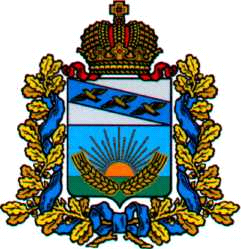 №7 (37)10 августа 2015 ГОДАОФИЦИАЛЬНОЕ ПЕРИОДИЧЕСКОЕ ПЕЧАТНОЕ ИЗДАНИЕ АДМИНИСТРАЦИИ СОЛНЦЕВСКОГО РАЙОНА КУРСКОЙ ОБЛАСТИИНФОРМАЦИОННЫЙ БЮЛЛЕТЕНЬ АДМИНИСТРАЦИИ СОЛНЦЕВСКОГО РАЙОНА КУРСКОЙ ОБЛАСТИ – ОФИЦИАЛЬНОЕ ПЕРИОДИЧЕСКОЕ ПЕЧАТНОЕ ИЗДАНИЕ АДМИНИСТРАЦИИ СОЛНЦЕВСКОГО РАЙОНА КУРСКОЙ ОБЛАСТИ.ВЫХОДНЫЕ ДАННЫЕ:НАЗВАНИЕ ИЗДАНИЯ - ИНФОРМАЦИОННЫЙ БЮЛЛЕТЕНЬ АДМИНИСТРАЦИИ СОЛНЦЕВСКОГО РАЙОНА КУРСКОЙ ОБЛАСТИУЧРЕДИТЕЛЬ ИЗДАНИЯ - АДМИНИСТРАЦИЯ СОЛНЦЕВСКОГО РАЙОНА КУРСКОЙ ОБЛАСТИ.ГЛАВНЫЙ РЕДАКТОР – В.В. БАСКОВ, ТЕЛ. 2-23-36ОТВЕТСТВЕННЫЙ ЗА ВЫПУСК – Н.А.БОГДАНОВА, ТЕЛ. 2-25-86ПОРЯДКОВЫЙ НОМЕР ВЫПУСКА И ДАТА ЕГО ВЫХОДА В СВЕТ: №7 (37) 10  августа 2015 ГОДАПОДПИСАНО В ПЕЧАТЬ: ПО ГРАФИКУ 09-00 10.08.2015г., ФАКТИЧЕСКИ 09-00 10.08.2015г. ИЗДАНО В АДМИНИСТРАЦИИ СОЛНЦЕВСКОГО РАЙОНА КУРСКОЙ ОБЛАСТИ ЗА СЧЕТ СРЕДСТВ БЮДЖЕТА МУНИЦИПАЛЬНОГО РАЙОНА «СОЛНЦЕВСКИЙ РАЙОН» КУРСКОЙ ОБЛАСТИ.ТИРАЖ – 45 ЭКЗЕМПЛЯРОВАДРЕС РЕДАКЦИИ: 306120, КУРСКАЯ ОБЛ., СОЛНЦЕВСКИЙ РАЙОН, П.СОЛНЦЕВО, УЛ.ЛЕНИНА, 44АДРЕС АДМИНИСТРАЦИИ СОЛНЦЕВСКОГО РАЙОНА КУРСКОЙ ОБЛАСТИ: 306120, КУРСКАЯ ОБЛ., СОЛНЦЕВСКИЙ РАЙОН, П.СОЛНЦЕВО, УЛ.ЛЕНИНА, 44В СООТВЕТСТВИИ СО СТ.12 ЗАКОНА РФ ОТ 27.12.1991Г. №2124-1 «О СРЕДСТВАХ МАССОВОЙ ИНФОРМАЦИИ ИЗДАНИЕ НЕ ПОДЛЕЖИТ ГОСУДАРСТВЕННОЙ РЕГИСТРАЦИИ.РАСПРОСТРАНЯЕТСЯ БЕСПЛАТНО.РАЗДЕЛ ПЕРВЫЙПРЕДСТАВИТЕЛЬНОЕ СОБРАНИЕСОЛНЦЕВСКОГО РАЙОНА КУРСКОЙ ОБЛАСТИР Е Ш Е Н И Еот  31.07.2015г. № 115/3                                                                                                                                                                             Курская  область, 306120, пос. Солнцево  «О внесении изменений  и дополнений в решение Представительного Собрания  Солнцевского района Курской области от 25.12.2014г. № 81/3«О бюджете муниципального района«Солнцевский район» Курской областина 2015 год и на плановый период 2016 и 2017 годов»В соответствии  со  статьей 46 Устава муниципального района «Солнцевский район» Курской области   Представительное Собрание Солнцевского   района Курской области  РЕШИЛО:1. Внести в решение Представительного Собрания Солнцевского района Курской области от 25.12.2014г. № 81/3 «О бюджете муниципального района «Солнцевский район» Курской области на 2015 год и на плановый период 2016 и 2017 годов»  следующие изменения и дополнения  :1) в разделе 1 «Основные характеристики бюджета муниципального района «Солнцевский район» Курской области»:а) в подпункте 1) пункта 1 слова ««271 295 204 рублей » заменить словами  «298 836 646 руб.»;б) в подпункте 2) пункта 1 слова «271 551 634 рублей » заменить словами  «299 093 076 руб.»;                                         2) приложения № 1,4,5,7,9,15,16 изложить в новой редакции (прилагаются).         2. Опубликовать настоящее решение в информационном бюллетене Администрации Солнцевского района Курской области.3. Настоящее решение вступает в силу со дня его подписания и распространяется на правоотношения, возникшие  с 1 января 2015года.Глава   Солнцевского района                                                          Г.Д. Енютин     Источники внутреннего финансирования дефицита бюджета  Солнцевского района Курской области в рубляхПоступления доходов  в  бюджет  муниципального района   «Солнцевский район» Курской области в 2015 году и на плановый период 2016 и 2017 годов в рубляхРаспределение бюджетных ассигнований по разделам, подразделам, целевым статьям (муниципальным программам Солнцевского района и непрограммным направлениям деятельности), группам видов расходов классификации расходов местного бюджета на 2015 год                                                                                                    ( руб.)                                                     Ведомственная структура  расходов местного бюджета на 2015 год                                                                 ( руб.)                                                     Распределение бюджетных ассигнований по целевым статьям (муниципальным программам Солнцевского района и непрограммным    направлениям деятельности), группам видов расходов на 2015 год                                                                                                                         ( руб.)Распределение иных межбюджетных трансфертов на оказание финансовой поддержки бюджетам поселений Солнцевского района Курской области по решению вопросов местного значения в 2015 году                                                                                                                                      в рубляхСОДЕРЖАНИЕРАЗДЕЛ ПЕРВЫЙ1. Решение Представительного Собрания Солнцевского района Курской области от 31.07.2015г. № 115/3  Курская  область, 306120, пос. Солнцево «О внесении изменений  и дополнений в решение Представительного Собрания  Солнцевского района Курской области от 25.12.2014г. № 81/3 «О бюджете муниципального района «Солнцевский район» Курской области на 2015 год и на плановый период 2016 и 2017 годов»стр.3   Приложение  № 1к решению Представительного СобранияСолнцевского района Курской областиот    31.07.2015 года   № 115/3   «О внесении изменений  и дополнений в решение Представительного Собрания Солнцевскогог района Курской области  от  25.12.2014 года № 81/3 « О бюджете муниципального района «Солнцевский район» Курской области на 2015 год и на плановый период  2016 и 2017 годов»»Код бюджетной классификации Российской ФедерацииНаименование источников финансирования дефицита бюджета2015год2016год2017год123490 00 00 00 00 0000 000Источники  финансирования дефицита бюджета256 4300001 00 00 00 00 0000 000Источники внутреннего финансирования дефицита бюджета-1 000 000 1 000 000001 03 00 00 00 0000 000Бюджетные кредиты от других бюджетов бюджетной системы Российской Федерации-2 653 00001 03 01 00 05 0000 800Погашение бюджетных кредитов ,полученных от других бюджетов бюджетной системы Российской Федерации в валюте Российской Федерации-2 653 00001 03 01 00 05 0000 810Погашение бюджетами муниципальных районов кредитов от других бюджетов бюджетной системы Российской федерации  в валюте Российской Федерации -2 653 00001 05 00 00 00 0000 000Изменение остатков средств на счетах 
по учету средств бюджета1 256 430-1 000 000001 05 00 00 00 0000 500Увеличение остатков средств бюджетов-302 489 646-256 668 712-236 815 23301 05 02 00 00 0000 500Увеличение прочих остатков средств   
бюджетов-302 489 646-256 668 712-236 815 23301 05 02 01 00 0000 510Увеличение прочих остатков денежных  
средств бюджетов-302 489 646-256 668 712-236 815 23301 05 02 01 05 0000 510Увеличение прочих остатков денежных   
средств бюджетов  муниципальных районов-302 489 646-256 668 712-236 815 23301 05 00 00 00 0000 600Уменьшение остатков средств бюджетов303 746 076255 668 712236 815 23301 05 02 00 00 0000 600Уменьшение прочих остатков средств   
бюджетов303 746 076255 668 712236 815 23301 05 02 01 00 0000 610Уменьшение прочих остатков денежных  
средств бюджетов303 746 076255 668 712236 815 23301 05 02 01 05 0000 610Уменьшение прочих остатков денежных  
средств бюджетов муниципальных районов303 746 076255 668 712236 815 23301 06 00 00 00 0000 000Иные источники внутреннего финансирования дефицита бюджета1 653 0001 000 00001 06 05 00 00 0000 000Бюджетные кредиты,  предоставленные внутри страны в валюте Российской Федерации1 653 0001 000 00001 06 05 00 00 0000 600Возврат бюджетных кредитов, предоставленных внутри страны в   валюте Российской Федерации3653 0001 000 00001 06 05 02 05 0000 640Возврат бюджетных кредитов, предоставленных другим бюджетам бюджетной системы  Российской Федерации из бюджетов муниципальных районов в валюте Российской Федерации3653 0001 000 00001 06 05 02 05 2600 640Бюджетные кредиты, предоставленные для покрытия временных кассовых разрывов1 000 00001 06 05 02 05 2605 640Бюджетные кредиты, предоставленные для покрытия временных кассовых разрывов, возникающих при исполнении бюджетов  поселений и  для осуществления мероприятий, связанных с ликвидацией последствий стихийных бедствий1 000 00001 06 05 02 05 5000 640Бюджетные кредиты, предоставленные для частичного покрытия  дефицитов бюджетов муниципальных образований1 000 00001 06 05 02 05 5005 640Бюджетные кредиты, предоставленные для частичного покрытия  дефицитов бюджетов поселений, возврат которых осуществляется поселениями1 000 00001 06 05 00 00 0000 500Предоставление бюджетных кредитов внутри страны в валюте Российской Федерации-2 000 00001 06 05 02 00 0000 500Предоставление бюджетных кредитов другим бюджетам бюджетной системы  Российской Федерации  в валюте Российской Федерации-2 000 00001 06 05 02 05 0000 540Предоставление бюджетных кредитов другим бюджетам бюджетной системы Российской Федерации из бюджетов муниципальных районов в валюте Российской Федерации-2 000 00001 06 05 02 05 2600 540Бюджетные кредиты, предоставленные для покрытия временных кассовых разрывов-1 000 00001 06 05 02 05 2605 540Бюджетные кредиты, предоставленные для покрытия временных кассовых разрывов, возникающих при исполнении бюджетов  поселений и  для осуществления мероприятий, связанных с ликвидацией последствий стихийных бедствий-1 000 00001 06 05 02 05 5000 540Бюджетные кредиты, предоставленные для частичного покрытия  дефицитов бюджетов муниципальных образований-1 000 00001 06 05 02 05 5005 540Бюджетные кредиты, предоставленные для частичного покрытия  дефицитов бюджетов поселений, возврат которых осуществляется поселениями-1 000 000   Приложение  № 4к  решению Представительного Собрания                          Солнцевского района Курской области	от   31.07.2015 года   № 115/3  «О внесении изменений  и дополнений в решение Представительного Собрания Солнцевскогог района Курской области  от  25.12.2014 года № 81/3 « О бюджете муниципального района «Солнцевский район» Курской области на 2015 год и на плановый период  2016 и 2017 годов»»Код бюджетной классификации Российской ФедерацииНаименование доходов2015год2016год2017год123451 00 00000 00 0000 000НАЛОГОВЫЕ И НЕНАЛОГОВЫЕ ДОХОДЫ88 721 90088 684 44499 344 1431 01 00000 00 0000 000НАЛОГИ НА ПРИБЫЛЬ, ДОХОДЫ70 472 83078 105 81388 716 4201 01 02000 01 0000 110Налог на доходы физических лиц70 472 83078 105 81388 716 4201 01 02010 01 0000 110Налог на доходы физических лиц с доходов, источником которых является налоговый агент, за исключением доходов, в отношении которых исчисление и уплата налога осуществляются в соответствии со статьями 227, 2271 и 228 Налогового кодекса Российской Федерации69 732 86577 285 70287 784 8981 01 02020 01 0000 110Налог на доходы физических лиц с доходов, полученных от осуществления деятельности физическими лицами, зарегистрированными в качестве индивидуальных предпринимателей, нотариусов, занимающихся частной практикой, адвокатов, учредивших адвокатские кабинеты и других лиц, занимающихся частной практикой в соответствии со статьей 227 Налогового кодекса Российской Федерации514 452570 172647 6301 01 02030 01 0000 110 Налог на доходы физических лиц с доходов, полученных физическими лицами в соответствии со статьей 228 Налогового Кодекса Российской Федерации225 513249 939283 8921 03 00000 00 0000 000  НАЛОГИ НА ТОВАРЫ (РАБОТЫ, УСЛУГИ), РЕАЛИЗУЕМЫЕ НА ТЕРРИТОРИИ РОССИЙСКОЙ ФЕДЕРАЦИИ312 000480 263384 7631 03 02000 01 0000 110  Акцизы по подакцизным товарам (продукции), производимым на территории Российской Федерации312 000480 263384 7631 03 02230 01 0000 110  Доходы от уплаты акцизов на дизельное топливо, подлежащие распределению между бюджетами субъектов Российской Федерации и местными бюджетами с учетом установленных дифференцированных нормативов отчислений в местные бюджеты91 696144 922138 8741 03 02240 01 0000 110  Доходы от уплаты акцизов на дизельное топливо, подлежащие распределению между бюджетами субъектов Российской Федерации и местными бюджетами с учетом установленных дифференцированных нормативов отчислений в местные бюджеты3 0003 9063 4221 03 02250 01 0000 110  Доходы от уплаты акцизов на автомобильный бензин, подлежащие распределению между бюджетами субъектов Российской Федерации и местными бюджетами с учетом установленных дифференцированных нормативов отчислений в местные бюджеты217 304327 024238 5431 03 02260 01 0000 110  Доходы от уплаты акцизов на прямогонный бензин, подлежащие распределению между бюджетами субъектов Российской Федерации и местными бюджетами с учетом установленных дифференцированных нормативов отчислений в местные бюджеты04 4113 9241 05 00000 00 0000 000НАЛОГИ НА СОВОКУПНЫЙ ДОХОД3 407 790333537834799701 05 02000 02 0000 110Единый налог на вмененный доход для отдельных видов деятельности2 804 600304284331736851 05 02010 02 0000 110Единый налог на вмененный доход для отдельных видов деятельности2 804 600 297295331007901 05 0220 02 0000 110 Единый налог на вмененный доход для отдельных видов деятельности (за налоговые периоды, истекшие до 1 января 2011 года))69890728951 05 03000 01 0000 110Единый сельскохозяйственный налог603 1902925353062851 05 03010 01 0000 110Единый сельскохозяйственный налог603 1902925353062851 08 00000 00 0000 000ГОСУДАРСТВЕННАЯ ПОШЛИНА714 2567775567775561 08 03000 01 0000 110Государственная пошлина по делам, рассматриваемым в судах общей юрисдикции, мировыми судьями714 2567775567775561 08 03010 01 0000 110Государственная пошлина по делам, рассматриваемым в судах общей юрисдикции, мировыми судьями (за исключением Верховного Суда Российской Федерации)714 2567775567775561 11 00000 00 0000 000ДОХОДЫ ОТ ИСПОЛЬЗОВАНИЯ ИМУЩЕСТВА, НАХОДЯЩЕГОСЯ В ГОСУДАРСТВЕННОЙ И МУНИЦИПАЛЬНОЙ СОБСТВЕННОСТИ2 045 400219363521936351 11 03000 00 0000 120Проценты, полученные от предоставления бюджетных кредитов внутри страны61 7651 11 03050 05 0000 120Проценты, полученные от предоставления бюджетных кредитов внутри страны за счет средств бюджетов муниципальных районов61 7651 11 05000 00 0000 120Доходы, получаемые в виде арендной либо иной платы за передачу в возмездное пользование государственного и муниципального имущества (за исключением имущества бюджетных и автономных учреждений, а также имущества государственных и муниципальных унитарных предприятий, в том числе казенных)1 983 635219363521936351 11 05010 00 0000 120ДОХОДЫ ОТ ИСПОЛЬЗОВАНИЯ ИМУЩЕСТВА, НАХОДЯЩЕГОСЯ В ГОСУДАРСТВЕННОЙ И МУНИЦИПАЛЬНОЙ СОБСТВЕННОСТИ1 945 027216101821610181 11 05013 10 0000 120Доходы, получаемые в виде арендной платы за земельные участки, государственная собственность на которые не разграничена и которые расположены в границах поселений, а также средства от продажи права на заключение договоров аренды указанных земельных участков1 697 013216101821610181 11 05013 13 0000 120Доходы, получаемые в виде арендной платы за земельные участки, государственная собственность на которые не разграничена и которые расположены в границах городских поселений, а также средства от продажи права на заключение договоров аренды указанных земельных участков2480141 11 05030 00 0000 120Доходы от сдачи в аренду имущества, находящегося в оперативном управлении органов государственной власти, органов местного самоуправления, государственных внебюджетных фондов и созданных ими учреждений (за исключением имущества бюджетных и автономных учреждений)38 60832617326171 11 05035 05 0000 120Доходы от сдачи в аренду имущества, находящегося в оперативном управлении органов управления муниципальных районов и созданных ими учреждений (за исключением имущества муниципальных бюджетных и автономных учреждений)38 60832617326171 12 00000 00 0000 000ПЛАТЕЖИ ПРИ ПОЛЬЗОВАНИИ ПРИРОДНЫМИ РЕСУРСАМИ1682002312752312751 12 01000 01 0000 120Плата за негативное воздействие на окружающую среду168200231275231275 1 12 01010 01 0000 120Плата за выбросы загрязняющих веществ в атмосферный воздух стационарными объектами1724023705237051 12 01020 01 0000 120Плата за выбросы загрязняющих веществ в атмосферный воздух передвижными объектами1248017160171601 12 01030 01 0000 120Плата за сбросы загрязняющих веществ в водные объекты4644063855638551 12 01040 01 0000 120Плата за размещение отходов производства и потребления920401265551265551 13 00000 00 0000 000ДОХОДЫ ОТ ОКАЗАНИЯ ПЛАТНЫХ УСЛУГ (РАБОТ) И КОМПЕНСАЦИИ ЗАТРАТ ГОСУДАРСТВА2 958 396279999627999961 13 01000 00 0000 130Доходы от оказания платных услуг (работ) 2 958 396279999627999961 13 01990 00 0000 130Прочие доходы от оказания платных услуг (работ)2 958 396279999627999961 13 01995 05 0000 130Прочие доходы от оказания платных услуг (работ) получателями средств бюджетов муниципальных районов2 958 396279999627999961 14 00000 00 0000  000Доходы от продажи материальных  и нематериальных активов7 910 9031 14 02000 00 0000 000Доходы от реализации имущества, находящегося в государственной и муниципальной собственности (за исключением движимого имущества бюджетных и автономных учреждений, а также имущества государственных и муниципальных унитарных предприятий, в том числе казенных)1 8831 14 02050 05 0000 410Доходы от реализации имущества, находящегося в собственности муниципальных районов (за исключением  движимого имущества муниципальных бюджетных и автономных учреждений, а также имущества муниципальных унитарных предприятий, в том числе казенных), в части реализации основных средств по указанному имуществу1 8831 14 02052 05 0000 440Доходы от реализации имущества, находящегося в оперативном управлении учреждений, находящихся в ведении органов управления муниципальных районов (за исключением имущества муниципальных бюджетных и автономных учреждений), в части реализации материальных запасов по указанному имуществу1 8831 14 06000 00 0000  430Доходы от реализации земельных участков ,находящихся в государственной и муниципальной собственности (за исключением земельных участков бюджетных и автономных учреждений) 7 909 0201 14 06010 00 0000  430Доходы от продажи земельных участков  государственная собственность на  которые не разграничена7 909 0201 14 06013 10 0000  430Доходы от продажи земельных участков,  государственная собственность на  которые не разграничена и которые расположены в границах поселений7 901 8281 14 06013 13 0000 430Доходы от продажи земельных участков, государственная собственность на которые не разграничена и которые расположены в границах городских поселений7 1921 16 00000 00 0000 000ШТРАФЫ, САНКЦИИ, ВОЗМЕЩЕНИЕ УЩЕРБА732 1257605287605281 16 03000 00 0000 140Денежные взыскания (штрафы) за нарушение законодательства о налогах и сборах2500250025001 16 03010 01 0000 140Денежные взыскания (штрафы) за нарушение законодательства о налогах и сборах, предусмотренные статьями 116, 118, статьей 119.1, пунктами 1 и 2 статьи 120, статьями 125, 126, 128, 129, 129.1, 132, 133, 134, 135, 135.1 Налогового кодекса Российской Федерации 2500250025001 16 21000 00 0000 140Денежные взыскания (штрафы) и иные суммы, взыскиваемые с лиц, виновных в совершении преступлений, и в возмещение ущерба имуществу36 000250025001 16 21050 05 0000 140Денежные взыскания (штрафы) и иные суммы, взыскиваемые с лиц, виновных в совершении преступлений, и в возмещение ущерба имуществу, зачисляемые в бюджеты муниципальных районов.36 000250025001 16 23000 00 0000 140Доходы от возмещения ущерба при возникновении страховых случаев32 8371 16 23050 05 0000 140Доходы от возмещения ущерба при возникновении страховых случаев, когда выгодоприобретателями выступают получатели средств бюджетов муниципальных районов32 8371 16 23051 05 0000 140Доходы от возмещения ущерба при возникновении страховых случаев по обязательному страхованию гражданской ответственности, когда выгодоприобретателями выступают получатели средств бюджетов муниципальных районов32 8371 16 30000 01 0000 140Денежные взыскания (штрафы) за правонарушения в области дорожного движения5 5001 16 30030 01 0000 140Прочие денежные взыскания (штрафы) за правонарушения в области дорожного движения5 5001 16 35000 00 0000 140Суммы по искам о возмещении вреда, причиненного окружающей среде1 8841 16 35030 05 0000 140Суммы по искам о возмещении вреда, причиненного окружающей среде, подлежащие зачислению в бюджеты муниципальных районов1 8841 16 40000 01 0000 140Денежные взыскания (штрафы) за правонарушения в области дорожного жвижения15 00012000120001 16 43000 01 0000 140Денежные взыскания (штрафы) за нарушение законодательства Российской Федерации об административных правонарушениях, предусмотренные статьей 20.25 Кодекса Российской Федерации об административных правонарушениях15 00012000120001 16 90000 00 0000 140Прочие поступления от денежных взысканий (штрафов) и иных сумм в возмещение ущерба638 4047435287435281 16 90050 05 0000 140Прочие поступления от денежных взысканий (штрафов) и иных сумм в возмещение ущерба, зачисляемые в бюджеты муниципальных районов638 4047435287435282 00 00000 00 0000 000Безвозмездные поступления210 114  7461669842681374710902 02 00000 00 0000 000Безвозмездные поступления от других бюджетов бюджетной системы Российской Федерации203 960 2461669842681374710902 02 01000 00 0000 151Дотации бюджетам субъектов Российской Федерации и муниципальных образований11 629 41215953703206072 02 01001 00 0000 151Дотации на выравнивание бюджетной обеспеченности11 629 41215953703206072 02 01001 05 0000 151Дотации бюджетам муниципальных районов на выравнивание бюджетной обеспеченности11 629 41215953703206072 02 02000 00 0000 151Субсидии бюджетам бюджетной системы  Российской Федерации (межбюджетные субсидии)23 206 4322 02 02077 00 0000 151Субсидии бюджетам на софинансирование капитальных вложений в объекты государственной (муниципальной) собственности17 969 5612 02 02077 05 0000 151 Субсидии бюджетам муниципальных районов на  на софинансирование капитальных вложений в объекты муниципальной собственности17 969 5612 02 02999 00 0000 151Прочие субсидии5 236 8712 02 02999 05 0000 151Прочие субсидии бюджетам муниципальных районов5 236 8712 02 03000 00 0000 151Субвенции  бюджетам субъектов Российской Федерации и муниципальных образований169 034 4021653888981371504832 02 03003 00 0000 151Субвенции бюджетам  на государственную регистрацию актов гражданского состояния767 25691480510033342 02 03003 05 0000 151Субвенции бюджетам  муниципальных  районов на государственную регистрацию актов гражданского состояния767 25691480510033342 02 03013 00 0000 151Субвенции бюджетам  муниципальных  образований на обеспечение мер социальной поддержки реабилитированных лиц и лиц, признанных пострадавшими от политических репрессий.1011811102241151842 02 03013 05 0000 151Субвенции бюджетам  муниципальных  районов на обеспечение мер социальной поддержки реабилитированных лиц и лиц, признанных пострадавшими от политических репрессий.1011811102241151842 02 03027 00 0000 151Субвенции бюджетам на содержание ребенка в семье опекуна и приемной семье, а также вознаграждение причитающиеся  приемному родителю.4 420 4924 485 2094 511 3172 02 03027 05 0000 151Субвенции бюджетам муниципальных районов  на содержание ребенка в семье опекуна и приемной семье, а также вознаграждение причитающиеся  приемному родителю.4 420 4924 485 2094 511 3172 02 03999 00 0000 151Прочие субвенции163 745 473159 864 139131 520 6542 02 04000 00 0000 151Иные межбюджетные трансферты90 0002 02 04012 00 0000 151Межбюджетные трансферты, передаваемые бюджетам для компенсации дополнительных расходов, возникших в результате решений, принятых органами власти другого уровня90 0002 02 04012 05 0000 151Межбюджетные трансферты, передаваемые бюджетам  муниципальных районов, для компенсации дополнительных расходов, возникших в результате решений, принятых органами власти другого уровня90 0002 07 00000 00 0000 180Прочие безвозмездные поступления6 154 5002 07 05000 05 0000 180Прочие безвозмездные поступления в бюджеты муниципальных районов6 154 5002 07 05030 05 0000 180Прочие безвозмездные поступления в бюджеты муниципальных районов6 154 500ВСЕГО ДОХОДОВ298 836 646255 668 712236 815 233Приложение  № 5к решению Представительного СобранияСолнцевского района Курской областиот   31.07. 2015 года   № 115/3«О внесении изменений  и дополнений в решение Представительного Собрания Солнцевскогог района Курской области  от  25.12.2014 года № 81/3 « О бюджете муниципального района «Солнцевский район» Курской области на 2015 год и на плановый период  2016 и 2017 годов»»НаименованиеРзПРЦСРВРИтого расходы на 2015 годВСЕГО РАСХОДОВ299 093 076Общегосударственные вопросы010027 617 881Функционирование высшего должностного  лица   субъекта Российской Федерации и муниципального образования01021 347 570Обеспечение функционирования главы муниципального образования 010271 0 00001 347 570Глава муниципального образования010271 1 00001 347 570Обеспечение деятельности и выполнение функций органов местного самоуправления010271 1 14021 347 570Расходы на выплаты персоналу в целях обеспечения выполнения функций государственными (муниципальными) органами, казенными учреждениями, органами управления государственными внебюджетными фондами010271 1 14021001 347 570Функционирование  законодательных  (представительных) органов государственной власти и представительных органов муниципальных образований0103996 588Обеспечение деятельности представительного органа муниципального образования010375 0 0000996 588Аппарат представительного органа муниципального образования010375 3 0000996 588Обеспечение деятельности и выполнение функций органов местного самоуправления010375 3 1402996 588Расходы на выплаты персоналу в целях обеспечения выполнения функций государственными (муниципальными) органами, казенными учреждениями, органами управления государственными внебюджетными фондами010375 3 1402 100940 588Закупка товаров, работ и услуг для государственных (муниципальных) нужд010375 3 140220055 500Иные бюджетные ассигнования010375 3 1402800500Функционирование Правительства Российской Федерации , высших исполнительных органов государственной   власти субъектов Российской Федерации, местных администраций010410 331 501Муниципальная программа  «Развитие муниципального управления и повышения эффективности деятельности Администрации Солнцевского района Курской области»010409 0 00008 597 320Подпрограмма «Обеспечение реализации  муниципальной программы Солнцевского района Курской области»  «Развитие муниципального управления и повышения эффективности деятельности Администрации Солнцевского района Курской области»010409 1 00008 597 320Обеспечение деятельности и выполнение функций органов местного самоуправления010409 1 14028 597 320Расходы на выплаты персоналу в целях обеспечения выполнения функций государственными (муниципальными) органами, казенными учреждениями, органами управления государственными внебюджетными фондами010409 1 14021008 091 320Закупка товаров, работ и услуг для государственных (муниципальных) нужд010409 1 1402200376 000Иные бюджетные ассигнования010409 1 1402800130 000Непрограммная деятельность органов местного самоуправления010477 0 00001 734 181Обеспечение деятельности Администрации Солнцевского района Курской области 010477 1 000039 781Обеспечение деятельности и выполнение функций органов местного самоуправления010477 1 140239 781Расходы на выплаты персоналу в целях обеспечения выполнения функций государственными (муниципальными) органами, казенными учреждениями, органами управления государственными внебюджетными фондами010477 1 140210039 781Непрограммные расходы органов местного самоуправления 010477 2 00001 694 400Осуществление отдельных государственных полномочий по организации и  обеспечению деятельности  административных  комиссий 010477 2 1348237 000Расходы на выплаты персоналу в целях обеспечения выполнения функций государственными (муниципальными) органами, казенными учреждениями, органами управления государственными внебюджетными фондами010477 2 1348100237 000Иные межбюджетные трансферты на передачу полномочий  по сохранению, использованию и популяризации  объектов культурного наследия (памятников истории и культуры), находящихся в собственности поселения, охрана объектов культурного наследия (памятников истории и культуры) местного (муниципального) значения, расположенных на территории поселения;010477 2 1501145 740 Межбюджетные трансферты010477 2 1501500145 740Иные межбюджетные трансферты на передачу полномочий по созданию условий для развития местного традиционного народного художественного творчества, участия в сохранении, возрождении и развитии народных художественных промыслов в поселении010477 2 1502145 740Межбюджетные трансферты010477 2 1502500145 740Иные межбюджетные трансферты на передачу полномочий по созданию условий для массового отдыха жителей поселения и организации обустройства мест массового отдыха населения, включая обеспечение свободного доступа граждан к водным объектам общего пользования и их береговым полосам;010477 2 1503145 740Межбюджетные трансферты010477 2 1503500145 740Иные межбюджетные трансферты на передачу полномочий по организации использования, охраны, защиты, воспроизводства лесов особо охраняемых природных территорий, расположенных в границах населенных пунктов;010477 2 1504145 740Межбюджетные трансферты010477 2 1504500145 740Иные межбюджетные трансферты на передачу полномочий по утверждению генеральных планов поселения, правил землепользования и застройки, утверждению подготовленной на основе генеральных планов поселения документации по планировке территории, выдачи разрешений на строительство (за исключением случаев, предусмотренных Градостроительным кодексом Российской Федерации, иными федеральными законами), разрешений на ввод объектов в эксплуатацию при осуществлении строительства, реконструкции объектов капитального строительства, расположенных на территории поселения, утверждению местных нормативов градостроительного проектирования поселений, резервирование земель и изъятие, в том числе путем выкупа, земельных участков в границах поселения для муниципальных нужд, осуществление муниципального земельного контроля за использованием земель поселения, осуществление в случаях, предусмотренных Градостроительным кодексом Российской Федерации, осмотров зданий, сооружений и выдачи рекомендаций об устранении выявленных в ходе таких осмотров нарушений;010477 2 1505145 740Межбюджетные трансферты010477 2 1505500145 740Иные межбюджетные трансферты на передачу полномочий по созданию, содержанию и организации деятельности аварийно-спасательных служб и (или) аварийно-спасательных формирований на территории поселения;010477 2 1506145 740Межбюджетные трансферты010477 2 1506500145 740Иные межбюджетные трансферты на передачу полномочий по созданию, развитию и обеспечению охраны лечебно-оздоровительных местностей и курортов местного значения на территории поселения, а также осуществление муниципального контроля в области использования и охраны особо охраняемых природных территорий местного значения;010477 2 1507145 740Межбюджетные трансферты010477 2 1507500145 740Иные межбюджетные трансферты на передачу полномочий по осуществлению муниципального лесного контроля010477 2 1508145 740Межбюджетные трансферты010477 2 1508500145 740Иные межбюджетные трансферты на передачу полномочий по обеспечению выполнения работ, необходимых для создания искусственных земельных участков для нужд поселения, проведению открытого аукциона на право заключения договор о создании искусственного земельного участка в соответствии с федеральным законом;010477 2 1509145 740Межбюджетные трансферты010477 2 1509500145 740Иные межбюджетные трансферты на передачу полномочий по осуществлению мер по противодействию коррупции в границах поселения.010477 2 1510145 740Межбюджетные трансферты010477 2 1510500145 740Обеспечение деятельности финансовых, налоговых и таможенных органов и органов финансового (финансово-бюджетного) надзора01062 635 595Муниципальная программа «Повышение эффективности управления финансами в Солнцевском районе Курской области»0106    14 0 00002 635 595Подпрограмма «Управление муниципальной программой и обеспечение условий реализации»   муниципальной «Повышение эффективности управления финансами в Солнцевском районе Курской области»0106     14 3 00002 635 595Обеспечение деятельности и выполнение функций органов местного самоуправления0106     14 3 14022 635 595Расходы на выплаты персоналу в целях обеспечения выполнения функций государственными (муниципальными) органами, казенными учреждениями, органами управления государственными внебюджетными фондами010614 3 14021002 460 595Закупка товаров, работ и услуг для государственных (муниципальных) нужд010614 3 1402200173 500Иные бюджетные ассигнования010614 3 14028001 500Другие общегосударственные вопросы011312 306 627Муниципальная программа   «Социальная  поддержка граждан в Солнцевском районе Курской области» 011302 0 0000791400 Подпрограмма «Управление муниципальной программой и обеспечение условий  реализации»  муниципальной программы «Социальная поддержка граждан в Солнцевском районе Курской области»011302 1 000080 400Оказание финансовой поддержки общественным организациям, ветеранам войны, труда, Вооруженных сил и правоохранительных органов011302 1 132080 400Предоставление субсидий бюджетным, автономным учреждениям и иным некоммерческим организациям011302 1 132060080 400Подпрограмма « Улучшение демографической ситуации, совершенствование социальной поддержки семьи и детей» муниципальной программы «Социальная  поддержка граждан в Солнцевском районе Курской области»         011302 3 0000711 000Содержание работников, осуществляющих переданные государственные полномочия по организации и осуществлению деятельности по опеке и попечительству011302 3 1317711 000Расходы на выплаты персоналу в целях обеспечения выполнения функций государственными (муниципальными) органами, казенными учреждениями, органами управления государственными внебюджетными фондами011302 3 1317100711 000 Муниципальная программа «Сохранение и развитие архивного дела  в  Солнцевском  районе Курской области»011310 0 0000266 928Подпрограмма «Организация хранения,  комплектование и использования документов Архивного фонда Курской области и иных архивных документов» муниципальной программы «Сохранение и развитие архивного дела  в  Солнцевском  районе Курской области»011310 2 0000266 928 Осуществление   отдельных государственных полномочий в сфере архивного дела011310 2 1336262 928Расходы на выплаты персоналу в целях обеспечения выполнения функций государственными (муниципальными) органами, казенными учреждениями, органами управления государственными внебюджетными фондами011310 2 1336100262 928Реализация мероприятий по формированию и содержанию муниципального архива011310 2 14384 000Закупка товаров, работ и услуг для государственных (муниципальных) нужд011310 2 14382004 000Муниципальная программа «Развитие транспортной системы, обеспечение перевозки пассажиров и безопасности дорожного движения в  Солнцевском районе Курской области» »011311 0 000046 500Подпрограмма  «Повышение безопасности дорожного движения в Солнцевском районе Курской области» муниципальной программы «Развитие транспортной системы, обеспечение перевозки пассажиров и безопасности дорожного движения в Солнцевском районе Курской области» »011311 4 000046 500Обеспечение безопасности дорожного движения на автомобильных дорогах местного значения011311 4 145946 500Закупка товаров, работ и услуг для государственных (муниципальных) нужд011311 4 145920046 500  Муниципальная программа «Профилактика правонарушений в Солнцевском районе Курской области»011312 0 00009 725Подпрограмма «Обеспечение правопорядка на территории муниципального образования» муниципальной программы  «Профилактика правонарушений в Солнцевском районе Курской области»011312 2 00009 725Реализация мероприятий направленная на обеспечение правопорядка муниципального образования 011312 2 14359 725Закупка товаров, работ и услуг для государственных (муниципальных) нужд011312 2 14352009 725Муниципальная программа  «Создание условий для эффективного исполнения государственных полномочий по государственной регистрации актов гражданского состояния  в Солнцевском районе»011318 0 0000767 256Подпрограмма «Обеспечение реализации  муниципальной программы  «Создание условий для эффективного исполнения государственных полномочий по государственной регистрации актов гражданского состояния  в Солнцевском районе Курскойобласти»011318 1 0000767 256Осуществление переданных  органом государственной  власти субъектов Российской Федерации в соответствии с пунктом 1 статьи 4 Федерального закона « Об актах гражданского состояния» полномочий Российской Федерации на государственную регистрацию актов гражданского состояния                                               011318 1 5931767 256Расходы на выплаты персоналу в целях обеспечения выполнения функций государственными (муниципальными) органами, казенными учреждениями, органами управления государственными внебюджетными фондами011318 1 5931100767 256Муниципальная программа «Профилактика наркомании и медико-социальноя реабилитация больных наркоманией в Солнцевском районе Курской области»011320 0 000030 000Подпрограмма «Профилактика наркомании в Солнцевском районе Курской области  в 2015-2017 годах»011320 1 000030 000Мероприятия по созданию комплексной системы мер по профилактике немедицинского потребления наркотиков011320 1 147430 000Закупка товаров, работ и услуг для государственных (муниципальных) нужд011320 1 147420030 000Реализация  функций органов местного самоуправления, связанных с общегосударственным управлением 011376 0 00002 047 168Выполнение  других обязательств муниципальных образований011376 1 00002 047 168Резервные фонды исполнительных органов государственной власти субъектов Российской Федерации 011376 1 100390 000Социальное обеспечение и иные выплаты населению011376 1 100330090 000 Выполнение  других (прочих) обязательств органа местного самоуправления011376 1 14041 957 168Закупка товаров, работ и услуг для государственных (муниципальных) нужд011376 1 14042001 957 168Непрограммная деятельность органов местного самоуправления011377 0 00008347 650Обеспечение деятельности Администрации Солнцевского района Курской области 011377 1 0000272 724Обеспечение деятельности и выполнение функций органов местного самоуправления011377 1 1402272 724Расходы на выплаты персоналу в целях обеспечения выполнения функций государственными (муниципальными) органами, казенными учреждениями, органами управления государственными внебюджетными фондами011377 1 1402100272 724Непрограммные расходы органов местного самоуправления011377 2 00008 074 926Расходы на обеспечение деятельности ( оказание услуг) муниципальным учреждениям011377 2 14018 008 926Расходы на выплаты персоналу в целях обеспечения выполнения функций государственными (муниципальными) органами, казенными учреждениями, органами управления государственными внебюджетными фондами011377 2 14011004 256 016Закупка товаров, работ и услуг для государственных (муниципальных) нужд011377 2 14012003 692 624Иные бюджетные ассигнования011377 2 140180060 286Реализация мероприятий по распространению официальной информации011377 2 143966 000Закупка товаров, работ и услуг для государственных (муниципальных) нужд011377 2 143920066 000Национальная безопасность и правоохранительная деятельность0300360 112Защита населения и территорий от  чрезвычайных ситуаций природного и техногенного характера, гражданская оборона030973 788Защита населения и территорий от  чрезвычайных ситуаций природного и техногенного характера, гражданская оборона030973 788Муниципальная «Защита населения и территории от чрезвычайных ситуаций,  обеспечение пожарной безопасности и безопасности людей на водных объектах в Солнцевском районе Курской области» 030913 0 000038 250Подпрограмма  «Снижение рисков и смягчение последствий чрезвычайных ситуаций природного и техногенного характера»  муниципальной программы «Защита населения и территории от чрезвычайных ситуаций,  обеспечение пожарной безопасности и безопасности людей на водных объектах в Солнцевском районе Курской области» 030913 2 000038 250Отдельные мероприятия в области гражданской обороны, защиты населения и территория  от чрезвычайных ситуаций,  безопасности людей на водных объектах»030913 2 146038 250Закупка товаров, работ и услуг для государственных (муниципальных) нужд030913 2 146020038 250Непрограммная деятельность  органов местного самоуправления030977 0 000035 538Непрограммные расходы органов местного самоуправления030977 2 000035 538Иные межбюджетные трансферты  на передачу  полномочий по  участию в предупреждении и ликвидации последствий чрезвычайных ситуаций в границах поселения030977 2 146035 538Межбюджетные трансферты030977 2 146050035 538Другие вопросы в области национальной безопасности и правоохранительной деятельности0314286 324Непрограммная деятельность  органов местного самоуправления031477 0 0000286 324Непрограммные расходы органов местного самоуправления031477 2 0000286 324Иные межбюджетные трансферты  на передачу  полномочий по осуществлению мероприятий по территориальной обороне и гражданской обороне, защите населения и территории поселения от чрезвычайных ситуаций природного и техногенного характера031477 2 1460279 196Межбюджетные трансферты031477 2 1460500279 196Иные межбюджетные трансферты  на передачу  полномочий по предоставлению помещения для работы на обслуживаемом административном участке поселения сотруднику, замещающему должность участкового уполномоченного полиции;031477 2 15117 128Межбюджетные трансферты031477 2 15115007 128Национальная экономика04001 759 930Общеэкономические вопросы0401339 547 Муниципальная программа  «Содействие занятости населения в Солнцевском районе Курской области»040117 0 0000244 825Подпрограмма  «Содействие временной занятости отдельных категорий граждан» муниципальной программы «Содействие занятости населения в Солнцевском районе Курской области»040117 1 00007 825Развитие рынков труда, повышение эффективности занятости населения040117 1 14367 825 Закупка товаров, работ и услуг для государственных (муниципальных) нужд040117 1 14362007 825Подпрограмма «Развитие институтов рынка труда» муниципальной программы «Содействие занятости населения в Солнцевском районе Курской области»040117 2 0000237 000Осуществление отдельных государственных полномочий в сфере  трудовых отношений040117 2 1331237 000Расходы на выплаты персоналу в целях обеспечения выполнения функций государственными (муниципальными) органами, казенными учреждениями, органами управления государственными внебюджетными фондами040117 2 1331100237 000Непрограммная деятельность органов местного самоуправления040177 0 000094 722Непрограммные расходы органов местного самоуправления040177 1 000094 722Обеспечение деятельности и выполнение функций органов местного самоуправления040177 1 140294 722Расходы на выплаты персоналу в целях обеспечения выполнения функций государственными (муниципальными) органами, казенными учреждениями, органами управления государственными внебюджетными фондами040177 1 140210094 722Транспорт0408480 000  Муниципальная программа «Развитие транспортной системы, обеспечение перевозки пассажиров и безопасности дорожного движения в  Солнцевском районе Курской области»040811 0 0000 480 000Подпрограмма  «Развитие пассажирских перевозок в Солнцевком районе Курской области»  муниципальной программы «Развитие транспортной системы, обеспечение перевозки пассажиров и безопасности дорожного движения в Солнцевском районе Курской области»040811 3 0000 480 000Отдельные мероприятия по другим видам транспорта040811 3 1426480 000Иные бюджетные ассигнования040811 3 1426800480 000Дорожное хозяйство (дорожные фонды)0409405 133  Муниципальная программа «Развитие транспортной системы, обеспечение перевозки пассажиров и безопасности дорожного движения в  Солнцевском районе Курской области»040911 0 0000312 000Подпрограмма  «Развитие сети автомобильных дорог в Солнцевском районе Курской области» муниципальной программы «Развитие транспортной системы, обеспечение перевозки пассажиров и безопасности дорожного движения в Солнцевском районе Курской области»040911 2 0000312 000Капитальный ремонт, ремонт и содержание автомобильных дорог общего пользования местного значения040911 2 1424 312 000Закупка товаров, работ и услуг для государственных (муниципальных) нужд040911 2 1424 200312 000Непрограммная деятельность  органов местного самоуправления040977 0 000093 133Непрограммные расходы органов местного самоуправления040977 2 000093 133Иные межбюджетные трансферты  на передачу  полномочий по дорожной деятельности в отношении автомобильных дорог местного значения в границах населенных пунктов поселения и обеспечение безопасности дорожного движения на них, включая создание и обеспечение функционирования парковок (парковочных мест), осуществление муниципального контроля за сохранностью автомобильных дорог местного значения в границах населенных пунктов поселения, а также осуществление иных полномочий в области использования автомобильных дорог и осуществления дорожной деятельности в соответствии с законодательством Российской Федерации040977 2 142493 133Межбюджетные трансферты040977 2 142450093 133Связь и информатика041055 250Муниципальная программа « Развитие информационного общества в Солнцевском районе Курской области»041019 0 000055 250Подпрограмма  «Обеспечение реализации  муниципальной программы»   Солнцевского района Курской области  « Развитие информационного общества в Солнцевском районе Курской области»041019 1 000055 250Обеспечение безопасности в информационно-телекоммуникационной сфере 041019 1 148055250Закупка товаров, работ и услуг для государственных (муниципальных) нужд 041019 1 148020055250Другие вопросы в области национальной экономики0412480 000  Муниципальная программа «Развитие транспортной системы, обеспечение перевозки пассажиров и безопасности дорожного движения в Солнцевском районе Курской области»041211 0 0000 480 000Подпрограмма  «Развитие сети автомобильных дорог в Солнцевском районе Курской области» муниципальной программы «Развитие транспортной системы, обеспечение перевозки пассажиров и безопасности дорожного движения в Солнцевском районе Курской области»041211 2 0000 475 000Межевания  автомобильных дорог общего пользования местного значения, проведение кадастровых работ041211 2 1425475 000Закупка товаров, работ и услуг для государственных (муниципальных) нужд041211 2 1425200475 000Муниципальная программа « Развитие малого и среднего предпринимательства в Солнцевском районе Курской области»041215 0 00005 000Подпрограмма  «Содействие развитию малого и среднего предпринимательства» муниципальной программы « Развитие малого и среднего предпринимательства в Солнцевском районе Курской области»041215 1 00005 000Обеспечение  условий для развития малого и среднего предпринимательства на территории Солнцевского района Курской области041215 1 14055 000Закупка товаров, работ и услуг для государственных (муниципальных) нужд041215 1 14052005 000Жилищно-коммунальное хозяйство0525 761 265Коммунальное хозяйство050225 097 761Муниципальная программа «Охранга окружающей среды в Солнцевском районе»050206 0 00003 344 500Муниципальная программа «Экология и чистая вода  в Солнцевском районе» 050206 1 00003 344 500Иные межбюджетные трансферты на передачу полномочий по  осуществлению мероприятий по обеспечению населения экологически чистой водой050206 1 14272 110 500Закупка товаров, работ и услуг для государственных (муниципальных) нужд050206 1 1427200730 000Межбюджетные трансферты050206 1 14275001 380 500Мероприятии на проведение текущего ремонта объектов водоснабжения муниципальной собственности для обеспечения населения экологически чистой питьевой водой050206 1 13421 234 000Межбюджетные трансферты050206 1 13425001 234 000Муниципальная программа «Социальное развитие села в Солнцевском районе»050216 0 000020 817 261Подпрограмма «Устойчивое  развитие сельских территорий в Солнцевском районе »  муниципальной программы  «Социальное развитие села в Солнцевском районе»050216 1 000020 817 261Реализация мероприятий программы по развитию газификации в сельской местности за счёт средств областного бюджета050216 1 13498 294 866Межбюджетные трансферты050216 1 13495008 294 866Иные межбюджетные трансферты  на передачу  полномочий по организация в границах поселения электро-, тепло-, газо- и водоснабжения населения, водоотведения, снабжения населения топливом в пределах полномочий, установленных законодательством Российской Федерации.;050216 1 14292 847 700Межбюджетные трансферты050216 1 14295002 847 700Реализация мероприятий программы по развитию газификации в сельской местности за счёт средств федерального бюджета050216 150189 674 695Межбюджетные трансферты050216 150185009 674 695Непрограммная деятельность органов местного самоуправления050277 0 0000936 000Непрограммные расходы органов местного самоуправления 050277 2 0000936 000Создание условий для развития социальной и инженерной инфраструктуры муниципальных образований050277 2 1417936 000Капитальные вложения в объекты недвижимого имущества государственной (муниципальной) собственности050277 2 1417400936 000Благоустройство0503663 504Непрограммная деятельность органов местного самоуправления050377 0 0000663 504Непрограммные расходы органов местного самоуправления 050377 2 0000663 504Иные межбюджетные трансферты  на передачу  полномочий  по организация ритуальных услуг,  содержание мест захоронения050377 2 1433641 244Межбюджетные трансферты050377 2 1433500641 244 Иные межбюджетные трансферты  на передачу  полномочий  по организация сбора и вывоза бытовых отходов и мусора и  организации ритуальных услуг,  содержание мест захоронения 050377 2 145722 260Межбюджетные трансферты050377 2 145750022 260Образование0700191 887 969Дошкольное образование070114 769 178Муниципальная программа «Развитие образования в Солнцевском районе Курской области»070103 0 000014 769 178Подпрограмма « Развитие дошкольного и общего образования детей»  муниципальной программы «Развитие образования в Солнцевском районе Курской области»070103 2 000014 769 178Реализация образовательной  программы  дошкольного образования в части финансирования расходов на  оплату труда работников муниципальных  дошкольных образовательных организаций, расходов на приобретение учебных пособий, средств обучения, игр, игрушек ( за  исключением расходов на  содержание зданий и оплату коммунальных услуг, осуществляемых из местных бюджетов)070103 2 13037 175 091Расходы на выплаты персоналу в целях обеспечения выполнения функций государственными (муниципальными) органами, казенными учреждениями, органами управления государственными внебюджетными фондами070103 2 13031007 112 611Закупка товаров, работ и услуг для государственных (муниципальных) нужд0701 03 2 130320062 480Расходы на обеспечение деятельности (оказание услуг) муниципальных учреждений070103 2 14017 419 087Расходы на выплаты персоналу в целях обеспечения выполнения функций государственными (муниципальными) органами, казенными учреждениями, органами управления государственными внебюджетными фондами070103 2 14011002 983 564Закупка товаров, работ и услуг для государственных (муниципальных) нужд070103 2 14012003 928 523Иные бюджетные ассигнования070103 2 1401800507 000Средства муниципальных образований на проведение капитального ремонта муниципальных образовательных организаций070103 2 1410175 000Закупка товаров, работ и услуг для государственных (муниципальных) нужд070103 2 1410200175 000Общее образование0702169 842 082Муниципальная программа «Развитие образования в Солнцевском районе Курской области»070203 0 0000169 842 082Подпрограмма « Развитие дошкольного и общего образования детей»   муниципальной программы «Развитие образования в Солнцевском районе Курской области»070203 2 0000175 483 591Реализация основных общеобразовательных и дополнительных общеобразовательных программ  в части финансирования расходов на оплату труда  работников муниципальных общеобразовательных организаций, расходов на приобретение учебников и учебных пособий, средств обучения, игр, игрушек (за исключением расходов на содержание зданий и оплату коммунальных услуг)070203 2 1304126 017 424Расходы на выплаты персоналу в целях обеспечения выполнения функций государственными (муниципальными) органами, казенными учреждениями, органами управления государственными внебюджетными фондами070203 2 1304100120 467 189Закупка товаров, работ и услуг для государственных (муниципальных) нужд070203 2 13042005 547 035Социальное обеспечение и иные выплаты населению070203 2 13043003 200Проведение капитального ремонта муниципальных образовательных организаций070203 2 13053 665 674Закупка товаров, работ и услуг для государственных (муниципальных) нужд070203 2 13052003 665 674Ежемесячное денежное вознаграждение за  классное руководство070203 2 13111 191 362Расходы на выплаты персоналу в целях обеспечения выполнения функций государственными (муниципальными) органами, казенными учреждениями, органами управления государственными внебюджетными фондами070203 2 13111001 191 362Расходы  на обеспечение деятельности (оказание услуг)  муниципальных учреждений070203 2 140122 870 567Расходы на выплаты персоналу в целях обеспечения выполнения функций государственными (муниципальными) органами, казенными учреждениями, органами управления государственными внебюджетными фондами070203 2 140110035 000Закупка товаров, работ и услуг для государственных (муниципальных) нужд070203 2 140120020 077 640Иные бюджетные ассигнования070203 2 14018002 757 927Средства    бюджета Солнцевского района Курской области  на предоставление мер социальной поддержки работникам муниципальных образовательных организаций070203 2 1409615 400Расходы на выплаты персоналу в целях обеспечения выполнения функций государственными (муниципальными) органами, казенными учреждениями, органами управления государственными внебюджетными фондами070203 2 1409100500 090Социальное обеспечение и иные выплаты населению070203 2 1409300115 310Средства муниципальных образований на проведение капитального ремонта муниципальных образовательных организаций070203 2 1410 2 344 486Закупка товаров, работ и услуг для государственных (муниципальных) нужд070203 2 14102002 344 486Средства  бюджета Солнцевского района Курской области  на дополнительное финансирование мероприятий по организации питания обучающихся  муниципальных образовательных организаций070203 2 14124 009 500Закупка товаров, работ и услуг для государственных (муниципальных) нужд070203 2 14122004 009 500Подпрограмма «Развитие дополнительного образования и системы воспитания детей»  муниципальной программы «Развитие образования в Солнцевском районе Курской области»070203 3 00009 127 669Расходы  на обеспечение деятельности (оказание услуг)  муниципальных учреждений070203 3 14019 127 669Расходы на выплаты персоналу в целях обеспечения выполнения функций государственными (муниципальными) органами, казенными учреждениями, органами управления государственными внебюджетными фондами070203 3 14011008 433 564Закупка товаров, работ и услуг для государственных (муниципальных) нужд070203 3 1401200641 885Иные бюджетные ассигнования070203 3 140180052 220Молодежная политика и оздоровление детей07071 018 985Муниципальная программа «Повышение эффективности  работы с молодежью, организация отдыха и оздоровления детей, молодежи, развитие физической культуры и спорта в Солнцевском районе Курской области»070708 0 00001 0108 985Подпрограмма  «Повышение эффективности реализации  молодежной политики» муниципальной программы «Повышение эффективности  работы с молодежью, организация отдыха и оздоровления детей, молодежи, развитие физической культуры и спорта в Солнцевском районе Курской области»070708 2 000052 250Повышение реализация мероприятий в сфере молодежной политики 070708 2 141452 250Закупка товаров, работ и услуг для государственных (муниципальных) нужд070708 2 141420052 250Подпрограмма «Оздоровление и отдых детей» муниципальной программы  «Повышение эффективности  работы с молодежью, организация отдыха и оздоровления детей, молодежи, развитие физической культуры и спорта в Солнцевском районе Курской области»070708 4 0000966 735Организация отдыха детей в каникулярное время070708 4 1354337 197Закупка товаров, работ и услуг для государственных (муниципальных) нужд070708 4 1354200127 744Социальное обеспечение и иные выплаты населению070708 4 1354300209 453Средства муниципального образование на развитие системы оздоровления и отдыха детей 070708 4 1458629 538Закупка товаров, работ и услуг для государственных (муниципальных) нужд070708 4 1458200238 390Социальное обеспечение и иные выплаты населению070708 4 1458300391 148Другие вопросы  в области образования07096 257 724Муниципальная программа «Развитие образования в Солнцевском районе Курской области»070903 0 00006 257 724Подпрограмма «Управление муниципальной программой и обеспечение условий ее реализации»  муниципальной программы «Развитие образования в Солнцевском районе Курской области» 070903 1 00006 257 724Содержание работников, осуществляющих переданные  государственные полномочия по выплате компенсации части родительской платы за присмотр и уход за детьми посещающими   образовательные  организации, реализующие образовательные программы дошкольного образования070903 1 131227 816Расходы на выплаты персоналу в целях обеспечения выполнения функций государственными (муниципальными) органами, казенными учреждениями, органами управления государственными внебюджетными фондами070903 1 131210027 816Расходы на обеспечение деятельности ( оказание услуг) муниципальных учреждений070903 1 14015 045 302Расходы на выплаты персоналу в целях обеспечения выполнения функций государственными (муниципальными) органами, казенными учреждениями, органами управления государственными внебюджетными фондами070903 1 14011004 327 881Закупка товаров, работ и услуг для государственных (муниципальных) нужд070903 1 1401200703 821Иные бюджетные ассигнования070903 1 140180013 600Обеспечение  деятельности и выполнение функций органов местного самоуправления070903 1 14021 184 606Расходы на выплаты персоналу в целях обеспечения выполнения функций государственными (муниципальными) органами, казенными учреждениями, органами управления государственными внебюджетными фондами070903 1 14021001 152 261Закупка товаров, работ и услуг для государственных (муниципальных) нужд070903 1 140220031 085Иные бюджетные ассигнования070903 1 14028001260Культура ,  кинематография080017 278 984Культура080113 836 917Муниципальная программа  «Развитие культуры в Солнцевском районе Курской области»080101 0 000013 836 917Подпрограмма «Наследие» муниципальной программы «Развитие культуры в Солнцевском районе Курской области»080101 2 00008 004 211Расходы на обеспечение деятельности  (оказание услуг) муниципальных учреждений080101 2 14018 004 211Расходы на выплаты персоналу в целях обеспечения выполнения функций государственными (муниципальными) органами, казенными учреждениями, органами управления государственными внебюджетными фондами080101 2 14011007 094 216Закупка товаров, работ и услуг для государственных (муниципальных) нужд080101 2 1401200870 470Социальное обеспечение и иные выплаты населению080101 2 140130024 600Иные бюджетные ассигнования080101 2 140180014 925Подпрограмма «Искусство»  муниципальной программы «Развитие культуры в Солнцевском районе Курской области»080101 3 00005 832 706Расходы на обеспечение деятельности  (оказание услуг) муниципальных учреждений080101 3 14015 832 706Расходы на выплаты персоналу в целях обеспечения выполнения функций государственными (муниципальными) органами, казенными учреждениями, органами управления государственными внебюджетными фондами080101 314011004 368 755Закупка товаров, работ и услуг для государственных (муниципальных) нужд080101 3 14012001 244 245Иные бюджетные ассигнования080101 3 1401800219 706Другие  вопросы в области культуры, кинематографии08043 442 067Муниципальная программа  «Развитие культуры в Солнцевском районе Курской области»080401 0 00003 442 067Подпрограмма «Управление муниципальной программой и обеспечение условий реализации» муниципальной программы  «Развитие культуры в Солнцевском районе Курской области и прочие мероприятия в области культуры»080401 1 00003 442 067Содержание работников, осуществляющих отдельные государственные полномочия по предоставлению работникам муниципальных учреждений культуры мер социальной поддержки080401 1 133424 276Расходы на выплаты персоналу в целях обеспечения выполнения функций государственными (муниципальными) органами, казенными учреждениями, органами управления государственными внебюджетными фондами080401 1 133410024 276Расходы на обеспечение деятельности  (оказание услуг) муниципальных учреждений080401 1 14012 392 013Расходы на выплаты персоналу в целях обеспечения выполнения функций государственными (муниципальными) органами, казенными учреждениями, органами управления государственными внебюджетными фондами080401 1 14011002 241 989Закупка товаров, работ и услуг для государственных (муниципальных) нужд080401 1 1401200147 618Иные бюджетные ассигнования080401 1 14018002406Обеспечение  деятельности и выполнение функций органов местного самоуправления080401 1 14021 025 778Расходы на выплаты персоналу в целях обеспечения выполнения функций государственными (муниципальными) органами, казенными учреждениями, органами управления государственными внебюджетными фондами080401 1 1402100996 678Закупка товаров, работ и услуг для государственных (муниципальных) нужд080401 1 140220023 500Иные бюджетные ассигнования080401 1 14028005 600Социальная политика100027 351 145Пенсионное обеспечение 100132 413Муниципальная программа «Социальная поддержка граждан в Солнцевском районе Курской области»100102 0 000032 413Подпрограмма «Развитие мер социальной поддержки отдельных категорий граждан»  муниципальной программы «Социальная поддержка граждан в Солнцевском районе Курской области» 100102 2 000032 413  Выплата пенсий за выслугу лет и доплат к пенсии муниципальных служащих100102 2 144532 413Социальное обеспечение и иные выплаты населению100102 2 144530032 413Социальное обеспечение населения100320 166 881Муниципальная программа  «Развитие культуры в Солнцевском районе Курской области»100301 0 0000920 276Подпрограмма "Наследие" муниципальной программы «Развитие культуры в Солнцевском районе Курской области»100301 2 0000460 276Осуществление отдельных   государственных полномочий по предоставлению работникам муниципальных учреждений культуры мер социальной поддержки100301 2 1335460 276Социальное обеспечение и иные выплаты населению100301 2 1335300460 276Подпрограмма «Искусство»  муниципальной программы «Развитие культуры в Солнцевском районе Курской области»100301 3 0000460 000Осуществление отдельных   государственных полномочий по предоставлению работникам муниципальных учреждений культуры мер социальной поддержки100301 3 1335460 000Социальное обеспечение и иные выплаты населению100301 3 1335300460 000Муниципальная программа «Социальная поддержка граждан»100302 0 000011 199 889Подпрограмма « Развитие мер социальной поддержки отдельных категорий граждан»  муниципальной программы    « Социальная  поддержка граждан в Солнцевском районе Курской области»100302 2 000011 199 889Выплата ежемесячного пособия на ребенка100302 2 11133 280 186Закупка товаров, работ и услуг для государственных (муниципальных) нужд100302 2 111320011 186Социальное обеспечение и иные выплаты населению100302 2 11133003 269 000Меры  социальной поддержки ветеранов труда 100302 2 13155 314 000Закупка товаров, работ и услуг для государственных (муниципальных) нужд100302 2 131520086 000Социальное обеспечение и иные выплаты населению100302 2 13153005 228 000Меры социальной поддержки  тружеников тыла100302 2 13161 770 349Закупка товаров, работ и услуг для государственных (муниципальных) нужд100302 2 131620026 349Социальное обеспечение и иные выплаты населению100302 2 13163001 744 000Меры социальной поддержки реабилитированных лиц и лиц, признанных пострадавшими от политических репрессий100302 2 1117101 181Закупка товаров, работ и услуг для государственных (муниципальных) нужд100302 2 11172001 521Социальное обеспечение и иные выплаты населению100302 2 111730099 660Социальная поддержки отдельным категориям граждан по обеспечению продовольственными товарами100302 2 1118726 423Закупка товаров, работ и услуг для государственных (муниципальных) нужд100302 2 11182009 423Социальное обеспечение и иные выплаты населению100302 2 1118300717 000Осуществление мер по улучшению положения и качества жизни пожилых людей100302 2 14737 750Закупка товаров, работ и услуг для государственных (муниципальных) нужд100302 2 14732007 750Муниципальная программа  «Развитие образования в Солнцевском районе Курской области» 100303 0 00008 046 716Подпрограмма « Развитие дошкольного и общего образования детей» муниципальной программы «Развитие образования в Солнцевском районе Курской области» 100303 2 00007 618 716Осуществление отдельных государственных полномочий  по финансовому обеспечению мер социальной поддержки на предоставление компенсации расходов на оплату жилых помещений, отопления и освещения работникам муниципальных образовательных организаций100303 2 13077 618 716Социальное обеспечение и иные выплаты населению100303 2 13073007 618 716Подпрограмма «Развитие дополнительного образования и системы воспитания детей»  муниципальной программы «Развитие образования в Солнцевском районе Курской области»100303 3 0000428 000Осуществление отдельных государственных полномочий  по финансовому обеспечению мер социальной поддержки на предоставление компенсации расходов на оплату жилых помещений, отопления и освещения работникам муниципальных образовательных учреждений100303 3 1307428 000Социальное обеспечение и иные выплаты населению100303 3 1307300428 000Охрана семьи и детства10045 189 135Муниципальная программа    «Социальная  поддержка граждан в Солнцевском районе Курской области» 100402 0 00004 420 492Подпрограмма « Улучшение демографической ситуации, совершенствование социальной поддержки семьи и детей» муниципальной программы «Социальная  поддержка граждан в Солнцевском районе Курской области»         100402 3 00004 420 492Содержание ребенка в семье опекуна и приемной семье, а также вознаграждение, причитающееся  приемному  родителю100402 3 13194420 492Социальное обеспечение и иные выплаты населению100402 3 13193004420 492Муниципальная программа «Развитие образования в Солнцевском районе Курской области»100403 0 0000768 643Подпрограмма « Развитие дошкольного и общего образования детей»  муниципальной программы «Развитие образования в Солнцевском районе Курской области»100403 2 0000768 643Выплата компенсации части родительской платы100403 2 1300768 643Социальное обеспечение и иные выплаты населению100403 2 1300300768 643Другие вопросы в области социальной политики10061 962 716Муниципальная программа «Социальная поддержка граждан в Солнцевском районе Курской области»100602 0 00001 185 000Подпрограмма «Управление муниципальной программой и обеспечение условий  реализации»  муниципальной программы «Социальная поддержка граждан в Солнцевском районе Курской области»100602 1 00001 185 000Содержание работников, осуществляющих  переданные государственные  полномочия  в сфере социальной защиты 100602 1 13221 185 000Расходы на выплаты персоналу в целях обеспечения выполнения функций государственными (муниципальными) органами, казенными учреждениями, органами управления государственными внебюджетными фондами100602 1 13221001 124 538Закупка товаров, работ и услуг для государственных (муниципальных) нужд100602 1 132220060 462  Муниципальная программа «Профилактика правонарушений в Солнцевском районе Курской области»100612 0 0000237 000Подпрограмма  «Управление муниципальной программой и обеспечение условий реализации»  муниципальной программы  «Профилактика правонарушений  в Солнцевском районе Курской области»100612 1 0000237 000Осуществление отдельных государственных полномочий по  обеспечению деятельности  комиссий по делам несовершеннолетних и защите их прав. 100612 1 1318237 000Расходы на выплаты персоналу в целях обеспечения выполнения функций государственными (муниципальными) органами, казенными учреждениями, органами управления государственными внебюджетными фондами100612 1 1318100237 000Непрограммная деятельность органов местного самоуправления100677 0 0000540 716Обеспечение деятельности Администрации Солнцевского района Курской области 100677 1 0000540 716Обеспечение деятельности и выполнение функций органов местного самоуправления100677 1 1402540 716Расходы на выплаты персоналу в целях обеспечения выполнения функций государственными (муниципальными) органами, казенными учреждениями, органами управления государственными внебюджетными фондами100677 1 1402100540 716Физическая культура и спорт1196 750Физическая культура110296 750Муниципальная программа «Повышение эффективности  работы с молодежью, организация отдыха и оздоровления детей, молодежи, развитие физической культуры и спорта в Солнцевском районе Курской области»110208 0 000096 750Подпрограмма  «Реализация муниципальной политики в сфере физической культуры и спорта» муниципальной программы  «Повышение эффективности  работы с молодежью, организация отдыха и оздоровления детей, молодежи, развитие физической культуры и спорта в Солнцевском районе Курской области»110208 3 000096 750Создание условий, обеспечивающих повышение мотивации жителей муниципального образования к регулярным занятиям физической культурой и спортом и ведению здорового образа жизни110208 3 140696 750Закупка товаров, работ и услуг для государственных (муниципальных) нужд110208 3 140620096 750Обслуживание государственного и муниципального долга13146Обслуживание государственного внутреннего и муниципального долга1301146 Муниципальная программа «Повышение эффективности управления финансами»130114 0 0000146 Подпрограмма «Управление муниципальным долгом» муниципальной программы «Повышение эффективности управления финансами130114 1 0000146Обслуживание муниципального долга130114 1 1465146Обслуживание государственного (муниципального) долга130114 1 1465700146Межбюджетные трансферты общего характера  бюджетам субъектов Российской Федерации и муниципальных образований14006 978 894Дотации на выравнивание бюджетной обеспеченности  субъектов Российской Федерации и муниципальных образований14015 532 583Муниципальная программа «Повышение эффективности управления финансами в Солнцевском районе Курской области»140114 0 00005 532 583Подпрограмма «Эффективная система межбюджетных отношений в  Солнцевском районе Курской области»  муниципальной программы «Повышение эффективности управления финансами в Солнцевском районе Курской области»  140114 2 00005 532 583Выравнивание бюджетной обеспеченности поселений из районного фонда финансовой поддержки за счет средств областного бюджета140114 2 13455 532 583Межбюджетные трансферты140114 2 13455005 532 583Прочие межбюджетные трансферты общего характера14031 446 311Оказание финансовой поддержки бюджетам поселений по решению вопросов местного значения14 0314 2 15191 446 311Межбюджетные трансферты140314 2 15195001 446 311   Приложение  № 7к решению Представительного СобранияСолнцевского района Курской областиот   31.07.2015 года   № 115/3   «О внесении изменений  и дополнений в решение Представительного Собрания Солнцевскогог района Курской области  от  25.12.2014 года № 81/3 « О бюджете муниципального района «Солнцевский район» Курской области на 2015 год и на плановый период  2016 и 2017 годов»»НаименованиеГРБСРзПРЦСРВРИтого расходы на 2015 годВСЕГО РАСХОДОВ299 093 076Администрация Солнцевского района Курской области00157 074 092Общегосударственные вопросы0010123 896 548Функционирование высшего должностного  лица   субъекта Российской Федерации и муниципального образования00101021 347 570Обеспечение функционирования главы муниципального образования 001010271 0 00001 347 570Глава муниципального образования001010271 1 00001 347 570Обеспечение деятельности и выполнение функций органов местного самоуправления001010271 1 14021 347 570Расходы на выплаты персоналу в целях обеспечения выполнения функций государственными (муниципальными) органами, казенными учреждениями, органами управления государственными внебюджетными фондами001010271 1 14021001 347 570Функционирование Правительства Российской Федерации , высших исполнительных органов государственной   власти субъектов Российской Федерации, местных администраций001010410 331 501Муниципальная программа  «Развитие муниципального управления и повышения эффективности деятельности Администрации Солнцевского района Курской области» 001010409 0 0008 597 320Подпрограмма «Обеспечение реализации  муниципальной программы Солнцевского района Курской области»  «Развитие муниципального управления и повышения эффективности деятельности Администрации Солнцевского района Курской области»001010409 1 00008 597 320Обеспечение деятельности и выполнение функций органов местного самоуправления001010409 1 14028 597 320Расходы на выплаты персоналу в целях обеспечения выполнения функций государственными (муниципальными) органами, казенными учреждениями, органами управления государственными внебюджетными фондами001010409 1 14021008 091 320Закупка товаров, работ и услуг для государственных (муниципальных) нужд001010409 1 1402200376 000Иные бюджетные ассигнования001010409 1 1402800130 000Непрограммная деятельность  органов местного самоуправления001010477 0 00001 734 181Обеспечение деятельности Администрации Солнцевского района Курской области 001010477 1 000039 781Обеспечение деятельности и выполнение функций органов местного самоуправления001010477 1 140239 781Расходы на выплаты персоналу в целях обеспечения выполнения функций государственными (муниципальными) органами, казенными учреждениями, органами управления государственными внебюджетными фондами001010477 1 140210039 781Непрограммные расходы органов местного самоуправления 001010477 2 00001 694 400Осуществление отдельных государственных полномочий по организации и  обеспечению деятельности  административных  комиссий 001010477 2 1348237 000Расходы на выплаты персоналу в целях обеспечения выполнения функций государственными (муниципальными) органами, казенными учреждениями, органами управления государственными внебюджетными фондами001010477 2 1348100237 000Иные межбюджетные трансферты на передачу полномочий  по сохранению, использованию и популяризации  объектов культурного наследия (памятников истории и культуры), находящихся в собственности поселения, охрана объектов культурного наследия (памятников истории и культуры) местного (муниципального) значения, расположенных на территории поселения;001010477 2 1501145 740 Межбюджетные трансферты001010477 2 1501500145 740Иные межбюджетные трансферты на передачу полномочий по созданию условий для развития местного традиционного народного художественного творчества, участия в сохранении, возрождении и развитии народных художественных промыслов в поселении001010477 2 1502145 740Межбюджетные трансферты001010477 2 1502500145 740Иные межбюджетные трансферты на передачу полномочий по созданию условий для массового отдыха жителей поселения и организации обустройства мест массового отдыха населения, включая обеспечение свободного доступа граждан к водным объектам общего пользования и их береговым полосам;001010477 2 1503145 740Межбюджетные трансферты001010477 2 1503500145 740Иные межбюджетные трансферты на передачу полномочий по организации использования, охраны, защиты, воспроизводства лесов особо охраняемых природных территорий, расположенных в границах населенных пунктов;001010477 2 1504145 740Межбюджетные трансферты001010477 2 1504500145 740Иные межбюджетные трансферты на передачу полномочий по утверждению генеральных планов поселения, правил землепользования и застройки, утверждению подготовленной на основе генеральных планов поселения документации по планировке территории, выдачи разрешений на строительство (за исключением случаев, предусмотренных Градостроительным кодексом Российской Федерации, иными федеральными законами), разрешений на ввод объектов в эксплуатацию при осуществлении строительства, реконструкции объектов капитального строительства, расположенных на территории поселения, утверждению местных нормативов градостроительного проектирования поселений, резервирование земель и изъятие, в том числе путем выкупа, земельных участков в границах поселения для муниципальных нужд, осуществление муниципального земельного контроля за использованием земель поселения, осуществление в случаях, предусмотренных Градостроительным кодексом Российской Федерации, осмотров зданий, сооружений и выдачи рекомендаций об устранении выявленных в ходе таких осмотров нарушений;001010477 2 1505145 740Межбюджетные трансферты001010477 2 1505500145 740Иные межбюджетные трансферты на передачу полномочий по созданию, содержанию и организации деятельности аварийно-спасательных служб и (или) аварийно-спасательных формирований на территории поселения;001010477 2 1506145 740Межбюджетные трансферты001010477 2 1506500145 740Иные межбюджетные трансферты на передачу полномочий по созданию, развитию и обеспечению охраны лечебно-оздоровительных местностей и курортов местного значения на территории поселения, а также осуществление муниципального контроля в области использования и охраны особо охраняемых природных территорий местного значения;001010477 2 1507145 740Межбюджетные трансферты001010477 2 1507500145 740Иные межбюджетные трансферты на передачу полномочий по осуществлению муниципального лесного контроля001010477 2 1508145 740Межбюджетные трансферты001010477 2 1508500145 740Иные межбюджетные трансферты на передачу полномочий по обеспечению выполнения работ, необходимых для создания искусственных земельных участков для нужд поселения, проведению открытого аукциона на право заключения договор о создании искусственного земельного участка в соответствии с федеральным законом;001010477 2 1509145 740Межбюджетные трансферты001010477 2 1509500145 740Иные межбюджетные трансферты на передачу полномочий по осуществлению мер по противодействию коррупции в границах поселения.001010477 2 1510145 740Межбюджетные трансферты001010477 2 1510500145 740Другие общегосударственные вопросы001011312 217 477Муниципальная программа «Социальная  поддержка граждан в Солнцевском районе Курской области» 001011302 0 0000711 000Подпрограмма « Улучшение демографической ситуации, совершенствование социальной поддержки семьи и детей» муниципальной программы  «Социальная  поддержка граждан в Солнцевском районе Курской области»         001011302 3 0000711 000Содержание работников, осуществляющих переданные государственные полномочия по организации и осуществлению деятельности по опеке и попечительству0010113 02 3 1317711 000Расходы на выплаты персоналу в целях обеспечения выполнения функций государственными (муниципальными) органами, казенными учреждениями, органами управления государственными внебюджетными фондами001011302 3 1317100711 000 Муниципальная программа «Сохранение и развитие архивного дела  в  Солнцевском  районе Курской области»001011310 0 0000266 928Подпрограмма «Организация хранения,  комплектование и использования документов Архивного фонда Курской области и иных архивных документов» муниципальной программы «Сохранение и развитие архивного дела  в  Солнцевском  районе Курской области»001011310 2 000266 928 Осуществление   отдельных государственных полномочий в сфере архивного дела001011310 2 1336262 928Расходы на выплаты персоналу в целях обеспечения выполнения функций государственными (муниципальными) органами, казенными учреждениями, органами управления государственными внебюджетными фондами001011310 2 1336100262 928Реализация мероприятий по формированию и содержанию муниципального архива001011310 2 14384 000Закупка товаров, работ и услуг для государственных (муниципальных) нужд001011310 2 14382004 000Муниципальная программа «Развитие транспортной системы, обеспечение перевозки пассажиров и безопасности дорожного движения в  Солнцевском районе Курской области» »001011311 0 000046 500Подпрограмма  «Повышение безопасности дорожного движения в Солнцевском районе Курской области» муниципальной программы «Развитие транспортной системы, обеспечение перевозки пассажиров и безопасности дорожного движения в Солнцевском районе Курской области» »001011311 4 000046 500Обеспечение безопасности дорожного движения на автомобильных дорогах местного значения001011311 4 145946 500Закупка товаров, работ и услуг для государственных (муниципальных) нужд001011311 4 1459    20046 500  Муниципальная программа «Профилактика правонарушений в Солнцевском районе Курской области»001011312 0 00009 725Подпрограмма «Обеспечение правопорядка на территории муниципального образования» муниципальной программы «Профилактика правонарушений в Солнцевском районе Курской области»001011312 2 00009 725Реализация мероприятий направленная на обеспечение правопорядка муниципального образования 001011312 2 14359 725Закупка товаров, работ и услуг для государственных (муниципальных) нужд001011312 2 1435 2009 725Муниципальная программа  «Создание условий для эффективного исполнения государственных полномочий по государственной регистрации актов гражданского состояния  в Солнцевском районе»001011318 0 0000767 256Подпрограмма «Обеспечение реализации  муниципальной программы «Создание условий для эффективного исполнения государственных полномочий по государственной регистрации актов гражданского состояния  в Солнцевском районе Курскойобласти»001011318 1 000767 256Осуществление переданных  органом государственной  власти субъектов Российской Федерации в соответствии с пунктом 1 статьи 4 Федерального закона « Об актах гражданского состояния» полномочий Российской Федерации на государственную регистрацию актов гражданского состояния                                               001011318 1 5931767 256Расходы на выплаты персоналу в целях обеспечения выполнения функций государственными (муниципальными) органами, казенными учреждениями, органами управления государственными внебюджетными фондами001011318 1 5931100767 256Муниципальная программа «Профилактика наркомании и медико-социальноя реабилитация больных наркоманией в Солнцевском районе Курской области»001011320 0 00005 000Подпрограмма «Профилактика наркомании в Солнцевском районе Курской области  в 2015-2017 годах»001011320 1 00005 000Мероприятия по созданию комплексной системы мер по профилактике немедицинского потребления наркотиков001011320 1 14745 000Закупка товаров, работ и услуг для государственных (муниципальных) нужд001011320 1 14742005 000Реализация  функций органов местного самоуправления, связанных с общегосударственным управлением 001011376 0 00002 038 418Выполнение  других обязательств муниципальных образований001011376 1 00002 038 418Резервные фонды исполнительных органов государственной власти субъектов Российской Федерации 001011376 1 100390 000Социальное обеспечение и иные выплаты населению001011376 1 100330090 000 Выполнение  других (прочих) обязательств органа местного самоуправления001011376 1 14041 948 418Закупка товаров, работ и услуг для государственных (муниципальных) нужд001011376 1 14042001 948 418Непрограммная деятельность  органов местного самоуправления001011377 0 00008 347 650Обеспечение деятельности Администрации Солнцевского района Курской области 001011377 1 0000272 724Обеспечение деятельности и выполнение функций органов местного самоуправления001011377 1 1402  272 724Расходы на выплаты персоналу в целях обеспечения выполнения функций государственными (муниципальными) органами, казенными учреждениями, органами управления государственными внебюджетными фондами001011377 1 1402100  272 724Непрограммные расходы органов местного самоуправления001011377 2 00008 074 926Расходы на обеспечение деятельности ( оказание услуг) муниципальным учреждениям001011377 2 14018 008 926Расходы на выплаты персоналу в целях обеспечения выполнения функций государственными (муниципальными) органами, казенными учреждениями, органами управления государственными внебюджетными фондами001011377 2 14011004 256 016Закупка товаров, работ и услуг для государственных (муниципальных) нужд001011377 2 14012003 692 624 Иные бюджетные ассигнования001011377 2 140180060 286Реализация мероприятий по распространению официальной информации001011377 2 143966 000Закупка товаров, работ и услуг для государственных (муниципальных) нужд001011377 2 143920066 000Национальная безопасность и правоохранительная деятельность0010300  360 112Защита населения и территорий от  чрезвычайных ситуаций природного и техногенного характера, гражданская оборона001030973 788Муниципальная программа «Защита населения и территории от чрезвычайных ситуаций,  обеспечение пожарной безопасности и безопасности людей на водных объектах в Солнцевском районе Курской области» 001030913 0 000038 250Подпрограмма  «Снижение рисков и смягчение последствий чрезвычайных ситуаций природного и техногенного характера»  муниципальной программы «Защита населения и территории от чрезвычайных ситуаций,  обеспечение пожарной безопасности и безопасности людей на водных объектах в Солнцевском районе Курской области» 001030913 2 000038 250Отдельные мероприятия в области гражданской обороны, защиты населения и территория  от чрезвычайных ситуаций,  безопасности людей на водных объектах»001030913 2 146038 250Закупка товаров, работ и услуг для государственных (муниципальных) нужд001030913 2 146020038 250Непрограммная деятельность  органов местного самоуправления001030977 0 000035 538 Непрограммные расходы органов местного самоуправления001030977 2 000035 538Иные межбюджетные трансферты  на передачу  полномочий по  участию в предупреждении и ликвидации последствий чрезвычайных ситуаций в границах поселения, осуществлению мероприятий по обеспечению безопасности людей на водных объектах, охране их жизни и здоровья001030977 2 146035 538Межбюджетные трансферты001030977 2 146050035 538Другие вопросы в области национальной безопасности и правоохранительной деятельности0010314286 324 Непрограммная деятельность  органов местного самоуправления001031477 0 0000286 324Непрограммные расходы органов местного самоуправления001031477 2 0000286 324Иные межбюджетные трансферты  на передачу  полномочий по  осуществлению мероприятий по территориальной обороне и гражданской обороне, защите населения и территории поселения от чрезвычайной ситуации природного и техногенного характера001031477 2 1460279 196Межбюджетные трансферты001031477 2 1460500279 196Иные межбюджетные трансферты  на передачу  полномочий по предоставлению помещения для работы на обслуживаемом административном участке поселения сотруднику, замещающему должность участкового уполномоченного полиции;001031477 2 15117 128Межбюджетные трансферты001031477 2 15115007 128Национальная экономика00104001 752 105Общеэкономические вопросы0010401331 722 Муниципальная программа  «Содействие занятости населения в Солнцевском районе Курской области»001040117 0 0000237 000Подпрограмма «Развитие институтов рынка труда» муниципальной программы  «Содействие занятости населения в Солнцевском районе Курской области»001040117 2 0000237 000Осуществление отдельных государственных полномочий в сфере  трудовых отношений001040117 2 1331237 000Расходы на выплаты персоналу в целях обеспечения выполнения функций государственными (муниципальными) органами, казенными учреждениями, органами управления государственными внебюджетными фондами001040117 2 1331100237 000Непрограммная деятельность  органов местного самоуправления001040177 0 000094 722Непрограммные расходы органов местного самоуправления001040177 1 0000    94 722Обеспечение деятельности и выполнение функций органов местного самоуправления001040177 1 1402    94 722Расходы на выплаты персоналу в целях обеспечения выполнения функций государственными (муниципальными) органами, казенными учреждениями, органами управления государственными внебюджетными фондами001040177 1 1402100    94 722Транспорт0010408480 000  Муниципальная программа «Развитие транспортной системы, обеспечение перевозки пассажиров и безопасности дорожного движения в  Солнцевском районе Курской области»001040811 0 0000 480 000Подпрограмма  «Развитие пассажирских перевозок в Солнцевком районе Курской области»  муниципальной программы «Развитие транспортной системы, обеспечение перевозки пассажиров и безопасности дорожного движения в Солнцевском районе Курской области»001040811 3 0000 480 000Отдельные мероприятия по другим видам транспорта001040811 3 1426480 000Иные бюджетные ассигнования001040811 3 1426800480 000Дорожное хозяйство (дорожные фонды)0010409405 133Муниципальная программа «Развитие транспортной системы, обеспечение перевозки пассажиров и безопасности дорожного движения в Солнцевском районе Курской области»001040911 0 0000312 000Подпрограмма  «Развитие сети автомобильных дорог в Солнцевском районе Курской области» муниципальной программы «Развитие транспортной системы, обеспечение перевозки пассажиров и безопасности дорожного движения в Солнцевском районе Курской области» 001040911 2 0000312 000Капитальный ремонт, ремонт и содержание автомобильных дорог общего пользования местного значения001040911 2 1424 312 000Закупка товаров, работ и услуг для государственных (муниципальных) нужд001040911 2 1424 200312 000Непрограммная деятельность  органов местного самоуправления001040977 0 000093 133Непрограммные расходы органов местного самоуправления001040977 2 000093 133Иные межбюджетные трансферты  на передачу  полномочий по дорожной деятельности в отношении автомобильных дорог местного значения в границах населенных пунктов поселения и обеспечение безопасности дорожного движения на них, включая создание и обеспечение функционирования парковок (парковочных мест), осуществление муниципального контроля за сохранностью автомобильных дорог местного значения в границах населенных пунктов поселения, а также осуществление иных полномочий в области использования автомобильных дорог и осуществления дорожной деятельности в соответствии с законодательством Российской Федерации001040977 2 142493 133Межбюджетные трансферты001040977 2 142450093 133Связь и информатика0010410  55 250Муниципальная программа « Развитие информационного общества в Солнцевском районе Курской области»001041019 0 0000  55 250Подпрограмма  «Обеспечение реализации  муниципальной программы   « Развитие информационного общества в Солнцевском районе Курской области»001041019 1 0000  55 250Обеспечение безопасности в информационно-телекоммуникационной сфере 001041019 1 1480 55250Закупка товаров, работ и услуг для государственных (муниципальных) нужд 001041019 1 1480200 55250Другие вопросы в области национальной экономики0010412480 000  Муниципальная программа «Развитие транспортной системы, обеспечение перевозки пассажиров в Солнцевском районе и безопасности дорожного движения в Солнцевском районе Курской области»001041211 0 0000 480 000Подпрограмма  «Развитие сети автомобильных дорог в Солнцевском районе Курской области» муниципальной программы «Развитие транспортной системы, обеспечение перевозки пассажиров и безопасности дорожного движения в Солнцевском районе Курской области»001041211 2 0000 475 000Межевания  автомобильных дорог общего пользования местного значения, проведение кадастровых работ001041211 2 1425475 000Закупка товаров, работ и услуг для государственных (муниципальных) нужд001041211 2 1425200475 000Муниципальная программа « Развитие малого и среднего предпринимательства в Солнцевском районе Курской области»001041215 0 0000     5 000Подпрограмма  «Содействие развитию малого и среднего предпринимательства» муниципальной программы « Развитие малого и среднего предпринимательства в Солнцевском районе Курской области»001041215 1 0000    5 000Обеспечение  условий для развития малого и среднего предпринимательства на территории Солнцевского района Курской области001041215 1 1405    5 000Закупка товаров, работ и услуг для государственных (муниципальных) нужд001041215 1 1405200    5 000Жилищно-коммунальное хозяйство0010525 761 265Коммунальное хозяйство001050225 097 761Муниципальная программа «Охранга окружающей среды в Солнцевском районе»001050206 0 00003 344 500Муниципальная программа «Экология и чистая вода  в Солнцевском районе» 001050206 1 00003 344 500Иные межбюджетные трансферты на передачу полномочий по  осуществлению мероприятий по обеспечению населения экологически чистой водой001050206 1 14272 110 500Закупка товаров, работ и услуг для государственных (муниципальных) нужд001050206 1 1427200730 000Межбюджетные трансферты001050206 1 14275001 380 500Мероприятии на проведение текущего ремонта объектов водоснабжения муниципальной собственности для обеспечения населения экологически чистой питьевой водой001050206 1 13421 234 000Межбюджетные трансферты001050206 1 13425001 234 000Муниципальная программа «Социальное развитие села в Солнцевском районе»001050216 0 000020 817 261Подпрограмма «Устойчивое  развитие сельских территорий в Солнцевском районе »  муниципальной программы  «Социальное развитие села в Солнцевском районе»001050216 1 000020 817 261Реализация мероприятий программы по развитию газификации в сельской местности за счёт средств областного бюджета001050216 1 13498 294 866Межбюджетные трансферты001050216 1 13495008 294 866Иные межбюджетные трансферты  на передачу  полномочий по организация в границах поселения электро-, тепло-, газо- и водоснабжения населения, водоотведения, снабжения населения топливом в пределах полномочий, установленных законодательством Российской Федерации.;001050216 1 14292 847 700Межбюджетные трансферты001050216 1 14295002 847 700Реализация мероприятий программы по развитию газификации в сельской местности за счёт средств федерального бюджета001050216 150189 674 695Межбюджетные трансферты001050216 150185009 674 695Непрограммная деятельность органов местного самоуправления001050277 0 0000936 000Непрограммные расходы органов местного самоуправления 001050277 2 0000936 000Создание условий для развития социальной и инженерной инфраструктуры муниципальных образований001050277 2 1417936 000Капитальные вложения в объекты недвижимого имущества государственной (муниципальной) собственности001050277 2 1417400936 000Благоустройство0010503663 504Непрограммная деятельность органов местного самоуправления001050377 0 0000663 504Непрограммные расходы органов местного самоуправления 001050377 2 0000663504Иные межбюджетные трансферты на передачу полномочий по организации  ритуальных услуг, содержание мест захоронения001050377 2 1433641 244Межбюджетные трансферты001050377 2 1433500641 244 Иные межбюджетные трансферты на передачу полномочий по организации сбора и вывоза бытовых отходов и мусора001050377 2 145722 260Межбюджетные трансферты001050377 2 145750022 260Образование0010700600 601Молодежная политика и оздоровление детей0010707600 601Муниципальная программа «Повышение эффективности  работы с молодежью, организация отдыха и оздоровления детей, молодежи, развитие физической культуры и спорта в Солнцевском районе Курской области»001070708 0 0000600 601Подпрограмма «Оздоровление и отдых детей» муниципальной программы  «Повышение эффективности  работы с молодежью, организация отдыха и оздоровления детей, молодежи, развитие физической культуры и спорта в Солнцевском районе Курской области»001070708 4 0000600 601Организация отдыха детей в каникулярное время001070708 4 1354209 453Социальное обеспечение и иные выплаты населению001070708 4 1354300209 453Средства муниципального образование на развитие системы оздоровления и отдыха детей 001070708 4 1458391 148Социальное обеспечение и иные выплаты населению001070708 4 1458300391 148Социальная политика00110004 703 315Охрана семьи и детства00110044 420 492Муниципальная программа   «Социальная  поддержка граждан в Солнцевском районе Курской области» 001100402 0 0000   4 420 492Подпрограмма « Улучшение демографической ситуации, совершенствование социальной поддержки семьи и детей» муниципальной программы «Социальная  поддержка граждан в Солнцевском районе Курской области»         001100402 3 0000  4 420 492Содержание ребенка в семье опекуна и приемной семье, а также вознаграждение, причитающееся  приемному  родителю001100402 3 1319  4420 492Социальное обеспечение и иные выплаты населению001100402 3 1319300  4420 492Другие вопросы в области социальной политики0011006282 823  Муниципальная программа «Профилактика правонарушений в Солнцевском районе Курской области»001100612 0 0000237 000Подпрограмма  «Управление муниципальной программой и обеспечение условий реализации»  муниципальной программы   «Профилактика правонарушений  в Солнцевском районе Курской области»001100612 1 0000   237 000Осуществление отдельных государственных полномочий по  обеспечению деятельности  комиссий по делам несовершеннолетних и защите их прав. 001100612 1 1318   237 000Расходы на выплаты персоналу в целях обеспечения выполнения функций государственными (муниципальными) органами, казенными учреждениями, органами управления государственными внебюджетными фондами001100612 1 1318100  237 000Непрограммная деятельность  органов местного самоуправления001100677 0 000045 823Обеспечение деятельности Администрации Солнцевского района Курской области001100677 1 000045 823Обеспечение деятельности и выполнение функций органов местного самоуправления001100677 1 140245 823Расходы на выплаты персоналу в целях обеспечения выполнения функций государственными (муниципальными) органами, казенными учреждениями, органами управления государственными внебюджетными фондами001100677 1 140210045 823Обслуживание государственного и муниципального долга00113146Обслуживание государственного внутреннего и муниципального долга0011301146 Муниципальная программа «Повышение эффективности управления финансами»001130114 0 0000146 Подпрограмма «Управление муниципальным долгом» муниципальной программы «Повышение эффективности управления финансами001130114 1 0000146Обслуживание муниципального долга001130114 1 1465146Обслуживание государственного (муниципального) долга001130114 1 1465700146Управление финансов Администрации Солнцевского района Курской области00310 619 827Общегосударственные вопросы00301003 640 933Другие общегосударственные вопросы00301138 750Реализация  функций органов местного самоуправления, связанных с общегосударственным управлением 003011376 0 0000     8 750Выполнение  других обязательств муниципальных образований003011376 1 0000      8 750 Выполнение  других (прочих) обязательств органа местного самоуправления003011376 1 1404      8 750Закупка товаров, работ и услуг для государственных (муниципальных) нужд003011376 1 1404200     8 750Функционирование  законодательных  (представительных) органов государственной власти и представительных органов муниципальных образований0030103996 588Обеспечение деятельности представительного органа муниципального образования003010375 0 0000996 588Аппарат представительного органа муниципального образования003010375 3 0000996 588Обеспечение деятельности и выполнение функций органов местного самоуправления003010375 3 1402996 588Расходы на выплаты персоналу в целях обеспечения выполнения функций государственными (муниципальными) органами, казенными учреждениями, органами управления государственными внебюджетными фондами003010375 3 1402 100940 588Закупка товаров, работ и услуг для государственных (муниципальных) нужд003010375 3 140220055 500Иные бюджетные ассигнования003010375 3 1402800500Обеспечение деятельности финансовых, налоговых и таможенных органов и органов финансового (финансово-бюджетного) надзора00301062 635 595Муниципальная программа «Повышение эффективности управления финансами в Солнцевском районе Курской области»003010614 0 00002 635 595Подпрограмма «Управление муниципальной программой и обеспечение условий реализации»   муниципальной программы «Повышение эффективности управления финансами в Солнцевском районе Курской области»003010614 3 00002 635 595Обеспечение деятельности и выполнение функций органов местного самоуправления003010614 3 14022 635 595Расходы на выплаты персоналу в целях обеспечения выполнения функций государственными (муниципальными) органами, казенными учреждениями, органами управления государственными внебюджетными фондами003010614 3 14021002 460 595Закупка товаров, работ и услуг для государственных (муниципальных) нужд003010614 3 1402200173 500Иные бюджетные ассигнования003010614 3 14028001 500Межбюджетные трансферты общего характера  бюджетам субъектов Российской Федерации и муниципальных образований00314006 978 894Дотации на выравнивание бюджетной обеспеченности  субъектов Российской Федерации и муниципальных образований0031401 5 532 583Муниципальная программа «Повышение эффективности управления финансами в Солнцевском районе Курской области»003140114 0 0000 5 532 583Подпрограмма «Эффективная система межбюджетных отношений » муниципальной программы «Повышение эффективности управления финансами в Солнцевском районе Курской области»  003140114 2 0000 5 532 583Выравнивание бюджетной обеспеченности поселений из районного фонда финансовой поддержки за счет средств областного бюджета003140114 2 13455 532 583Межбюджетные трансферты003140114 2 13455005 532 583Прочие межбюджетные трансферты общего характера00314031 446 311Оказание финансовой поддержки бюджетам поселений по решению вопросов местного значения003140314 2 15191 446 311Межбюджетные трансферты003140314 2 15195001 446 311Управление соцобеспечения Администрации Солнцевского района Курской области00412 992 595Общегосударственные вопросы004010080 400Другие общегосударственные вопросы0040113    80 400Муниципальная программа «Социальная поддержка граждан в Солнцевском районе Курской области» 004011302 0 0000    80 400 Подпрограмма «Управление муниципальной программой и обеспечение условий  реализации»  муниципальной программы «Социальная поддержка граждан в Солнцевском районе Курской области»004011302 1 0000    80 400Оказание финансовой поддержки общественным организациям, ветеранам войны, труда, Вооруженных сил и правоохранительных органов004011302 1 1320   80 400Предоставление субсидий бюджетным, автономным учреждениям и иным некоммерческим организациям004011302 1 1320600    80 400Социальная политика0041012 912 195Пенсионное обеспечение 004100132 413Муниципальная программа «Социальная поддержка граждан в Солнцевском районе Курской области»004100102 0 000032 413Подпрограмма «Развитие мер социальной поддержки отдельных категорий граждан»  муниципальной программы «Социальная поддержка граждан в Солнцевском районе Курской области» 004100102 2 000032 413  Выплата пенсий за выслугу лет и доплат к пенсии муниципальных служащих004100102 2 144532 413Социальное обеспечение и иные выплаты населению004100102 2 144530032 413Социальное обеспечение населения004100311 199 889Муниципальная программа «Социальная поддержка граждан»004100302 0 000011 199 889Подпрограмма « Развитие мер социальной поддержки отдельных категорий граждан»  муниципальной программы « Социальная  поддержка граждан в Солнцевском районе Курской области»004100302 2 000011 199 889Выплата ежемесячного пособия на ребенка004100302 2 11133 280 186Закупка товаров, работ и услуг для государственных (муниципальных) нужд004100302 0 111320011 186Социальное обеспечение и иные выплаты населению004100302 2 11133003 269 000Меры  социальной поддержки ветеранов труда 004100302 2 13155 314 000Закупка товаров, работ и услуг для государственных (муниципальных) нужд004100302 2 131520086 000Социальное обеспечение и иные выплаты населению004100302 2 13153005 228 000Меры социальной поддержки  тружеников тыла004100302 2 13161 770 349Закупка товаров, работ и услуг для государственных (муниципальных) нужд004100302 2 131620026 349Социальное обеспечение и иные выплаты населению004100302 2 13163001 744 000Меры социальной поддержки реабилитированных лиц и лиц, признанных пострадавшими от политических репрессий004100302 2 1117101 181Закупка товаров, работ и услуг для государственных (муниципальных) нужд004100302 2 11172001 521Социальное обеспечение и иные выплаты населению004100302 2 111730099 660Социальная поддержки отдельным категориям граждан по обеспечению продовольственными товарами004100302 2 1118726 423Закупка товаров, работ и услуг для государственных (муниципальных) нужд004100302 2 11182009 423Социальное обеспечение и иные выплаты населению004100302 2 1118300717 000Осуществление мер по улучшению положения и качества жизни пожилых людей004100302 2 14737 750Закупка товаров, работ и услуг для государственных (муниципальных) нужд004100302 2 14732007 750Другие вопросы в области социальной политики00410061 679 893Муниципальная программа «Социальная поддержка граждан в Солнцевском районе Курской области»004100602 0 00001 185 000Подпрограмма «Управление муниципальной программой и обеспечение условий  реализации»  муниципальной программы «Социальная поддержка граждан в Солнцевском районе Курской области»004100602 1 0000 1 185 000Содержание работников, осуществляющих  переданные государственные  полномочия  в сфере социальной защиты 004100602 1 1322 1 185 000Расходы на выплаты персоналу в целях обеспечения выполнения функций государственными (муниципальными) органами, казенными учреждениями, органами управления государственными внебюджетными фондами004100602 1 13221001 121 538Закупка товаров, работ и услуг для государственных (муниципальных) нужд004100602 1 132220063 462Непрограммная деятельность  органов местного самоуправления004100677 0 0000494 893Обеспечение деятельности  и выполнение функций  органов местного самоуправления004100677 1 1402  494 893Расходы на выплаты персоналу в целях обеспечения выполнения функций государственными (муниципальными) органами, казенными учреждениями, органами управления государственными внебюджетными фондами004100677 1 1402100  494 893Отдел культуры Администрации Солнцевского района Курской области00523 729 277Образование00507005 233 267Общее образование00507025 181 017Муниципальная программа «Развитие образования в Солнцевском районе Курской области» 005070203 0 00005 181 017Подпрограмма «Развитие дополнительного образования и системы воспитания детей»  муниципальной программы «Развитие образования в Солнцевском районе Курской области»005070203 3 00005 181 017Расходы на обеспечение деятельности  (оказание услуг) муниципальных учреждений005070203 3 14015 181 017Расходы на выплаты персоналу в целях обеспечения выполнения функций государственными (муниципальными) органами, казенными учреждениями, органами управления государственными внебюджетными фондами005070203 3 14011004 937 444Закупка товаров, работ и услуг для государственных (муниципальных) нужд005070203 3 1401200230 026Иные бюджетные ассигнования005070203 3 140180013 547Молодежная политика и оздоровление детей005070752 250Муниципальная программа  «Повышение эффективности  работы с молодежью, организация отдыха и оздоровления детей, молодежи, развитие физической культуры и спорта в Солнцевском районе Курской области»005070708 0 000052 250Подпрограмма  «Повышение эффективности реализации  молодежной политики» муниципальной программы «Повышение эффективности  работы с молодежью, организация отдыха и оздоровления детей, молодежи, развитие физической культуры и спорта в Солнцевском районе Курской области»005070708 2 000052 250Повышение реализация мероприятий в сфере молодежной политики 005070708 2 141452 250Закупка товаров, работ и услуг для государственных (муниципальных) нужд005070708 2 141420052 250Культура ,  кинематография005080017 278 984Культура005080113 836 917Муниципальная программа  «Развитие культуры в Солнцевском районе Курской области»005080101 0 000013 836 917Подпрограмма «Наследие» муниципальной программы «Развитие культуры в Солнцевском районе Курской области»005080101 2 00008 004 211Расходы на обеспечение деятельности  (оказание услуг) муниципальных учреждений005080101 2 14018 004 211Расходы на выплаты персоналу в целях обеспечения выполнения функций государственными (муниципальными) органами, казенными учреждениями, органами управления государственными внебюджетными фондами005080101 2 14011007 094 216Закупка товаров, работ и услуг для государственных (муниципальных) нужд005080101 2 1401200870 470Социальное обеспечение и иные выплаты населению005080101 2 140130024 600Иные бюджетные ассигнования005080101 2 140180014 925Подпрограмма «Искусство»  муниципальной программы «Развитие культуры в Солнцевском районе Курской области»005080101 3 00005 832 706Расходы на обеспечение деятельности  (оказание услуг) муниципальных учреждений005080101 3 14015 832 706Расходы на выплаты персоналу в целях обеспечения выполнения функций государственными (муниципальными) органами, казенными учреждениями, органами управления государственными внебюджетными фондами005080101 31401100 368 755Закупка товаров, работ и услуг для государственных (муниципальных) нужд005080101 3 14012001 244 245Иные бюджетные ассигнования005080101 3 1401800219 706Другие  вопросы в области культуры, кинематографии00508043 442 067Муниципальная программа  «Развитие культуры в Солнцевском районе Курской области»005080401 0 00003 442 067Подпрограмма «Управление муниципальной программой и обеспечение условий реализации» муниципальной программы «Развитие культуры в Солнцевском районе Курской области»005080401 1 00003 442 067Содержание работников, осуществляющих отдельные государственные полномочия по предоставлению работникам муниципальных учреждений культуры мер социальной поддержки005080401 1 133424 276Расходы на выплаты персоналу в целях обеспечения выполнения функций государственными (муниципальными) органами, казенными учреждениями, органами управления государственными внебюджетными фондами005080401 1 133410024 276Расходы на обеспечение деятельности  (оказание услуг) муниципальных учреждений005080401 1 14012 392 013Расходы на выплаты персоналу в целях обеспечения выполнения функций государственными (муниципальными) органами, казенными учреждениями, органами управления государственными внебюджетными фондами005080401 1 14011002 241 989Закупка товаров, работ и услуг для государственных (муниципальных) нужд005080401 1 1401200147 618Иные бюджетные ассигнования005080401 1 14018002 406Обеспечение  деятельности и выполнение функций органов местного самоуправления005080401 1 14021 025 778Расходы на выплаты персоналу в целях обеспечения выполнения функций государственными (муниципальными) органами, казенными учреждениями, органами управления государственными внебюджетными фондами005080401 1 1402100996 678Закупка товаров, работ и услуг для государственных (муниципальных) нужд005080401 1 140220023 500Иные бюджетные ассигнования005080401 1 14028005 600Социальная политика00510001 120 276Социальное обеспечение населения00510031 120 276Муниципальная программа  «Развитие культуры в Солнцевском районе Курской области»00510031 0 0000920 276Подпрограмма "Наследие" муниципальной программы «Развитие культуры в Солнцевском районе Курской области»005100301 2 0000460 276Осуществление отдельных   государственных полномочий по предоставлению работникам муниципальных учреждений культуры мер социальной поддержки005100301 2 1335460 276Социальное обеспечение и иные выплаты населению005100301 2 1335300460 276Подпрограмма «Искусство»  муниципальной программы «Развитие культуры в Солнцевском районе Курской области»005100301 3 0000460 000Осуществление отдельных   государственных полномочий по предоставлению работникам муниципальных учреждений культуры мер социальной поддержки005100301 3 1335460 000Социальное обеспечение и иные выплаты населению005100301 3 1335300460 000Муниципальная программа  «Развитие образования в Солнцевском районе Курской области» 005100303 0 0000200 000Подпрограмма «Развитие дополнительного образования и системы воспитания детей»  муниципальной программы «Развитие образования в Солнцевском районе Курской области»005100303 3 0000   200 000Осуществление отдельных государственных полномочий  по финансовому обеспечению мер социальной поддержки на предоставление компенсации расходов на оплату жилых помещений, отопления и освещения работникам муниципальных образовательных организаций005100303 3 1307  200 000Социальное обеспечение и иные выплаты населению005100303 3 1307300  200 000Физическая культура и спорт005110096 750Физическая культура005110296 750Муниципальная программа  «Повышение эффективности  работы с молодежью, организация отдыха и оздоровления детей, молодежи, развитие физической культуры и спорта в Солнцевском районе Курской области»005110208 0 000096 750Подпрограмма  «Реализация муниципальной политики в сфере физической культуры и спорта» муниципальной программы «Повышение эффективности  работы с молодежью, организация отдыха и оздоровления детей, молодежи, развитие физической культуры и спорта в Солнцевском районе Курской области»005110208 3 000096 750Создание условий, обеспечивающих повышение мотивации жителей муниципального образования к регулярным занятиям физической культурой и спортом и ведению здорового образа жизни005110208 3 140696 750Закупка товаров, работ и услуг для государственных (муниципальных) нужд005110208 3 140620096 750Управление образования  Администрации Сролнцевского района Курской области006194 677 285Национальная экономика00604007 825Общеэкономические вопросы00604017 825 Муниципальная программа  «Содействие занятости населения в Солнцевском районе Курской области»006040117 0 00007 825Подпрограмма  «Содействие временной занятости отдельных категорий граждан» муниципальной программы «Содействие занятости населения в Солнцевском районе Курской области»006040117 1 00007 825Развитие рынков труда, повышение эффективности занятости населения006040117 1 14367 825Закупка товаров, работ и услуг для государственных (муниципальных) нужд006040117 1 14362007 825Образование0060700186 054 101Дошкольное образование006070114 769 178Муниципальная программа «Развитие образования в Солнцевском районе Курской области»006070103 0 000014 769 178Подпрограмма « Развитие дошкольного и общего образования детей»  муниципальной программы «Развитие образования в Солнцевском районе Курской области»006070103 2 000014 769 178Реализация образовательной  программы  дошкольного образования в части финансирования расходов на  оплату труда работников муниципальных  дошкольных образовательных организаций, расходов на приобретение учебных пособий, средств обучения, игр, игрушек ( за  исключением расходов на  содержание зданий и оплату коммунальных услуг, осуществляемых из местных бюджетов)006 0701 03 2 13037 175 091Расходы на выплаты персоналу в целях обеспечения выполнения функций государственными (муниципальными) органами, казенными учреждениями, органами управления государственными внебюджетными фондами006070103 2 13031007 112 611Закупка товаров, работ и услуг для государственных (муниципальных) нужд006070103 2 130320062 480Расходы на обеспечение деятельности (оказание услуг) муниципальных учреждений006070103 2 14017 419 087Расходы на выплаты персоналу в целях обеспечения выполнения функций государственными (муниципальными) органами, казенными учреждениями, органами управления государственными внебюджетными фондами006070103 2 14011002 983 564Закупка товаров, работ и услуг для государственных (муниципальных) нужд006070103 2 14012003 928 523Иные бюджетные ассигнования006070103 2 1401800507 000Средства муниципальных образований на проведение капитального ремонта муниципальных образовательных организаций006070103 2 1410175 000Закупка товаров, работ и услуг для государственных (муниципальных) нужд006070103 2 1410200175 000Общее  образование0060702164 661 065Муниципальная программа «Развитие образования в Солнцевском районе Курской области»006070203 0 0000164 661 065Подпрограмма « Развитие дошкольного и общего образования детей»   муниципальной программы «Развитие образования в Солнцевском районе Курской области»006070203 2 0000160 714 413Реализация основных общеобразовательных и дополнительных общеобразовательных программ  в части финансирования расходов на оплату труда  работников муниципальных общеобразовательных организаций, расходов на приобретение учебников и учебных пособий, средств обучения, игр, игрушек (за исключением расходов на содержание зданий и оплату коммунальных услуг).006070203 2 1304126 017 424Расходы на выплаты персоналу в целях обеспечения выполнения функций государственными (муниципальными) органами, казенными учреждениями, органами управления государственными внебюджетными фондами006070203 2 1304100120 467 189Закупка товаров, работ и услуг для государственных (муниципальных) нужд006070203 2 13042005 547 035Социальное обеспечение и иные выплаты населению006070203 2 13043003 200Проведение капитального ремонта муниципальных образовательных организаций006070203 2 13053 665 674Закупка товаров, работ и услуг для государственных (муниципальных) нужд006070203 2 13052003 665 674Ежемесячное денежное вознаграждение за  классное руководство006070203 2 13111 191 362Расходы на выплаты персоналу в целях обеспечения выполнения функций государственными (муниципальными) органами, казенными учреждениями, органами управления государственными внебюджетными фондами006070203 2 13111001 191 362Расходы  на обеспечение деятельности (оказание услуг)  муниципальных учреждений006070203 2 140122 870 567Расходы на выплаты персоналу в целях обеспечения выполнения функций государственными (муниципальными) органами, казенными учреждениями, органами управления государственными внебюджетными фондами006070203 2 140110035 000Закупка товаров, работ и услуг для государственных (муниципальных) нужд006070203 2 140120020 077 640Иные бюджетные ассигнования006070203 2 14018002 757 927Средства    бюджета Солнцевского района Курской области  на предоставление мер социальной поддержки работникам муниципальных образовательных организаций006070203 2 1409615 400Расходы на выплаты персоналу в целях обеспечения выполнения функций государственными (муниципальными) органами, казенными учреждениями, органами управления государственными внебюджетными фондами006070203 2 1409100500 090Социальное обеспечение и иные выплаты населению006070203 2 1409300115 310Средства муниципальных образований на проведение капитального ремонта муниципальных образовательных организаций006070203 2 14102 344 486Закупка товаров, работ и услуг для государственных (муниципальных) нужд006070203 2 14102002 344 486Средства  бюджета Солнцевского района Курской области  на дополнительное финансирование мероприятий по организации питания обучающихся  муниципальных образовательных организаций006070203 2 14124 009 500Закупка товаров, работ и услуг для государственных (муниципальных) нужд006070203 2 14122004 009 500Подпрограмма «Развитие дополнительного образования и системы воспитания детей»  муниципальной программы «Развитие образования в Солнцевском районе Курской области»006070203 3 00003 946 652Расходы  на обеспечение деятельности (оказание услуг)  муниципальных учреждений006070203 3 14013 946 652Расходы на выплаты персоналу в целях обеспечения выполнения функций государственными (муниципальными) органами, казенными учреждениями, органами управления государственными внебюджетными фондами006070203 3 1401100   3 496 120Закупка товаров, работ и услуг для государственных (муниципальных) нужд006070203 3 1401200411 859Иные бюджетные ассигнования006070203 3 140180038 673Молодежная политика и оздоровление детей0060707366 134Муниципальная программа «Повышение эффективности  работы с молодежью, организация отдыха и оздоровления детей, молодежи, развитие физической культуры и спорта в Солнцевском районе Курской области»006070708 0 0000366 134Подпрограмма «Оздоровление и отдых детей» муниципальной программы  «Повышение эффективности  работы с молодежью, организация отдыха и оздоровления детей, молодежи, развитие физической культуры и спорта в Солнцевском районе Курской области»006070708 4 0000366 134Организация отдыха детей в каникулярное время006070708 4 1354127 744Закупка товаров, работ и услуг для государственных (муниципальных) нужд006070708 4 1354200127 744Средства муниципального образование на развитие системы оздоровления и отдыха детей 006070708 4 1458238 390Закупка товаров, работ и услуг для государственных (муниципальных) нужд006070708 4 1458200238 390Другие вопросы  в области образования00607096 257 724 Муниципальная программа «Развитие образования в Солнцевском районе Курской области»006070903 0 00006 257 724Подпрограмма «Управление муниципальной программой и обеспечение условий ее реализации»  муниципальной программы «Развитие образования в Солнцевском районе Курской области»006070903 1 00006 257 724Содержание работников, осуществляющих переданные  государственные полномочия по выплате компенсации части родительской платы за присмотр и уход за детьми посещающими   образовательные  организации, реализующие образовательные программы дошкольного образования006070903 1 131227 816Расходы на выплаты персоналу в целях обеспечения выполнения функций государственными (муниципальными) органами, казенными учреждениями, органами управления государственными внебюджетными фондами006070903 1 131210027 816Расходы на обеспечение деятельности ( оказание услуг) муниципальных учреждений006070903 1 14015 045 302Расходы на выплаты персоналу в целях обеспечения выполнения функций государственными (муниципальными) органами, казенными учреждениями, органами управления государственными внебюджетными фондами006070903 1 14011004 327 881Закупка товаров, работ и услуг для государственных (муниципальных) нужд006070903 1 1401200703 821 Иные бюджетные ассигнования006070903 1 140180013 600Обеспечение  деятельности и выполнение функций органов местного самоуправления006070903 1 14021 184 606Расходы на выплаты персоналу в целях обеспечения выполнения функций государственными (муниципальными) органами, казенными учреждениями, органами управления государственными внебюджетными фондами006070903 1 14021001 152 261Закупка товаров, работ и услуг для государственных (муниципальных) нужд006070903 1 140220031 085Иные бюджетные ассигнования006070903 1 14028001260Социальная политика006108 615 359Социальное обеспечение населения00610037 846 716Муниципальная программа  «Развитие образования в Солнцевском районе Курской области»006100303 0 0000 7 846 716Подпрограмма « Развитие дошкольного и общего образования детей» муниципальной программы «Развитие образования в Солнцевском районе Курской области» 006100303 2 0000 7 618 716Осуществление отдельных государственных полномочий  по финансовому обеспечению мер социальной поддержки на предоставление компенсации расходов на оплату жилых помещений, отопления и освещения работникам муниципальных образовательных организаций006100303 2 1307 7 618 716Социальное обеспечение и иные выплаты населению006100303 2 13073007 618 716Подпрограмма «Развитие дополнительного образования и системы воспитания детей» муниципальной программы «Развитие образования в Солнцевском районе Курской области »006100303 3 0000228 000Осуществление отдельных государственных полномочий  по финансовому обеспечению мер социальной поддержки на предоставление компенсации расходов на оплату жилых помещений, отопления и освещения работникам муниципальных образовательных  организаций006100303 3 1307228 000Социальное обеспечение и иные выплаты населению006100303 3 1307300228 000Охрана семьи и детства0061004768 643Муниципальная программа «Развитие образования в Солнцевском районе Курской области»006100403 0 0000   768 643Подпрограмма « Развитие дошкольного и общего образования детей»  муниципальной программы «Развитие образования в Солнцевском районе Курской области»006100403 2 0000  768 643Выплата компенсации части родительской платы006100403 2 1300 768 643Социальное обеспечение и иные выплаты населению006100403 2 1300300 768 643Приложение  № 9к решению Представительного СобранияСолнцевского района Курской областиот    31.07.2015 года   № 115/3   «О внесении изменений  и дополнений в решение Представительного Собрания Солнцевскогог района Курской области  от  25.12.2014 года № 81/3 « О бюджете муниципального района «Солнцевский район» Курской области на 2015 год и на плановый период  2016 и 2017 годов»НаименованиеЦСРВРИтого расходы на 2015 годВСЕГО РАСХОДОВ 299 093 076Муниципальная программа  «Развитие культуры в Солнцевском районе Курской области»01 0 000018 199 060Подпрограмма «Управление муниципальной программой и обеспечение условий реализации» муниципальной программы  «Развитие культуры в Солнцевском районе Курской области и прочие мероприятия в области культуры»01 1 00003 442 067Содержание работников, осуществляющих отдельные государственные полномочия по предоставлению работникам муниципальных учреждений культуры мер социальной поддержки01 1 133424 276Расходы на выплаты персоналу в целях обеспечения выполнения функций государственными (муниципальными) органами, казенными учреждениями, органами управления государственными внебюджетными фондами01 1 133410024 276Расходы на обеспечение деятельности  (оказание услуг) муниципальных учреждений01 1 14012 392 013Расходы на выплаты персоналу в целях обеспечения выполнения функций государственными (муниципальными) органами, казенными учреждениями, органами управления государственными внебюджетными фондами01 1 14011002 241 989Закупка товаров, работ и услуг для государственных (муниципальных) нужд01 1 1401200147 618Иные бюджетные ассигнования01 1 14018002 406Обеспечение  деятельности и выполнение функций органов местного самоуправления01 1 14021 025 778Расходы на выплаты персоналу в целях обеспечения выполнения функций государственными (муниципальными) органами, казенными учреждениями, органами управления государственными внебюджетными фондами01 1 1402100996 678Закупка товаров, работ и услуг для государственных (муниципальных) нужд01 1 140220023 500Иные бюджетные ассигнования01 1 14028005 600Подпрограмма «Наследие» муниципальной программы «Развитие культуры в Солнцевском районе Курской области»01 2 00008 464 487Осуществление отдельных   государственных полномочий по предоставлению работникам муниципальных учреждений культуры мер социальной поддержки01 2 1335460 276Социальное обеспечение и иные выплаты населению01 2 1335300460 276Расходы на обеспечение деятельности  (оказание услуг) муниципальных учреждений01 2 14018 004 211 Расходы на выплаты персоналу в целях обеспечения выполнения функций государственными (муниципальными) органами, казенными учреждениями, органами управления государственными внебюджетными фондами01 2 14011007 094 216Закупка товаров, работ и услуг для государственных (муниципальных) нужд01 2 1401200870 470Социальное обеспечение и иные выплаты населению01 2 140130024 600Иные бюджетные ассигнования01 2 140180014 925Подпрограмма «Искусство»  муниципальной программы «Развитие культуры в Солнцевском районе Курской области»01 3 00006 292 706Осуществление отдельных   государственных полномочий по предоставлению работникам муниципальных учреждений культуры мер социальной поддержки01 3 1335460 000Социальное обеспечение и иные выплаты населению01 3 1335300460 000Расходы на обеспечение деятельности  (оказание услуг) муниципальных учреждений01 3 14015 832 706Расходы на выплаты персоналу в целях обеспечения выполнения функций государственными (муниципальными) органами, казенными учреждениями, органами управления государственными внебюджетными фондами01 314011004 368 755Закупка товаров, работ и услуг для государственных (муниципальных) нужд01 3 14012001 244 245Иные бюджетные ассигнования01 3 1401800219 706Муниципальная программа   «Социальная  поддержка граждан в Солнцевском районе Курской области» 02 0 000017 629 194 Подпрограмма «Управление муниципальной программой и обеспечение условий  реализации»  муниципальной программы «Социальная поддержка граждан в Солнцевском районе Курской области»02 1 00001 265 400Оказание финансовой поддержки общественным организациям, ветеранам войны, труда, Вооруженных сил и правоохранительных органов02 1 132080 400Предоставление субсидий бюджетным, автономным учреждениям и иным некоммерческим организациям02 1 132060080 400Содержание работников, осуществляющих  переданные государственные  полномочия  в сфере социальной защиты 02 1 13221 185 000Расходы на выплаты персоналу в целях обеспечения выполнения функций государственными (муниципальными) органами, казенными учреждениями, органами управления государственными внебюджетными фондами02 1 13221001 124 538Закупка товаров, работ и услуг для государственных (муниципальных) нужд02 1 132220060 462Подпрограмма « Развитие мер социальной поддержки отдельных категорий граждан»  муниципальной программы    « Социальная  поддержка граждан в Солнцевском районе Курской области»02 2 000011 232 302Выплата ежемесячного пособия на ребенка02 2 11133 280 186Закупка товаров, работ и услуг для государственных (муниципальных) нужд02 2 111320011 186Социальное обеспечение и иные выплаты населению02 2 11133003 269 000Меры социальной поддержки реабилитированных лиц и лиц, признанных пострадавшими от политических репрессий02 2 1117101 181Закупка товаров, работ и услуг для государственных (муниципальных) нужд02 2 11172001 521Социальное обеспечение и иные выплаты населению02 2 111730099 660Социальная поддержки отдельным категориям граждан по обеспечению продовольственными товарами02 2 1118726 423Закупка товаров, работ и услуг для государственных (муниципальных) нужд02 2 11182009 423Социальное обеспечение и иные выплаты населению02 2 1118300717 000Меры  социальной поддержки ветеранов труда 02 2 13155 314 000Закупка товаров, работ и услуг для государственных (муниципальных) нужд02 2 131520086 000Социальное обеспечение и иные выплаты населению02 2 13153005 228 000Меры социальной поддержки  тружеников тыла02 2 13161 770 349Закупка товаров, работ и услуг для государственных (муниципальных) нужд02 2 131620026 349Социальное обеспечение и иные выплаты населению02 2 13163001 744 000  Выплата пенсий за выслугу лет и доплат к пенсии муниципальных служащих02 2 144532 413Социальное обеспечение и иные выплаты населению02 2 144530032 413Осуществление мер по улучшению положения и качества жизни пожилых людей02 2 14737 750Закупка товаров, работ и услуг для государственных (муниципальных) нужд02 2 14732007 750Подпрограмма « Улучшение демографической ситуации, совершенствование социальной поддержки семьи и детей» муниципальной программы «Социальная  поддержка граждан в Солнцевском районе Курской области»         02 3 00005 131 492Содержание работников, осуществляющих переданные государственные полномочия по организации и осуществлению деятельности по опеке и попечительству02 3 1317711 000Расходы на выплаты персоналу в целях обеспечения выполнения функций государственными (муниципальными) органами, казенными учреждениями, органами управления государственными внебюджетными фондами02 3 1317100711 000Содержание ребенка в семье опекуна и приемной семье, а также вознаграждение, причитающееся  приемному  родителю02 3 13194420 492Социальное обеспечение и иные выплаты населению02 3 13193004420 492Муниципальная программа «Развитие образования в Солнцевском районе Курской области»03 0 0000199 684 343Подпрограмма «Управление муниципальной программой и обеспечение условий ее реализации»  муниципальной программы «Развитие образования в Солнцевском районе Курской области» 03 1 00006 257 724Содержание работников, осуществляющих переданные  государственные полномочия по выплате компенсации части родительской платы за присмотр и уход за детьми посещающими   образовательные  организации, реализующие образовательные программы дошкольного образования03 1 131227 816Расходы на выплаты персоналу в целях обеспечения выполнения функций государственными (муниципальными) органами, казенными учреждениями, органами управления государственными внебюджетными фондами03 1 131210027 816Расходы на обеспечение деятельности ( оказание услуг) муниципальных учреждений03 1 14015 045 302Расходы на выплаты персоналу в целях обеспечения выполнения функций государственными (муниципальными) органами, казенными учреждениями, органами управления государственными внебюджетными фондами03 1 14011004 327 881Закупка товаров, работ и услуг для государственных (муниципальных) нужд03 1 1401200703 821Иные бюджетные ассигнования03 1 140180013 600Обеспечение  деятельности и выполнение функций органов местного самоуправления03 1 14021 184 606Расходы на выплаты персоналу в целях обеспечения выполнения функций государственными (муниципальными) органами, казенными учреждениями, органами управления государственными внебюджетными фондами03 1 14021001 152 261Закупка товаров, работ и услуг для государственных (муниципальных) нужд03 1 140220031 085Иные бюджетные ассигнования03 1 14028001260Подпрограмма « Развитие дошкольного и общего образования детей»  муниципальной программы «Развитие образования в Солнцевском районе Курской области»03 2 0000183 870 950Подпрограмма « Развитие дошкольного и общего образования детей»  муниципальной программы «Развитие образования в Солнцевском районе Курской области»03 2 1300768 643Социальное обеспечение и иные выплаты населению03 2 1300300768 643Реализация образовательной  программы  дошкольного образования в части финансирования расходов на  оплату труда работников муниципальных  дошкольных образовательных организаций, расходов на приобретение учебных пособий, средств обучения, игр, игрушек ( за  исключением расходов на  содержание зданий и оплату коммунальных услуг, осуществляемых из местных бюджетов)03 2 13037 175 091Расходы на выплаты персоналу в целях обеспечения выполнения функций государственными (муниципальными) органами, казенными учреждениями, органами управления государственными внебюджетными фондами03 2 13031007 112 611Закупка товаров, работ и услуг для государственных (муниципальных) нужд03 2 130320062 480Реализация основных общеобразовательных и дополнительных общеобразовательных программ  в части финансирования расходов на оплату труда  работников муниципальных общеобразовательных организаций, расходов на приобретение учебников и учебных пособий, средств обучения, игр, игрушек (за исключением расходов на содержание зданий и оплату коммунальных услуг)03 2 1304126 017 424Расходы на выплаты персоналу в целях обеспечения выполнения функций государственными (муниципальными) органами, казенными учреждениями, органами управления государственными внебюджетными фондами03 2 1304100120 467 189Закупка товаров, работ и услуг для государственных (муниципальных) нужд03 2 13042005 547 035Социальное обеспечение и иные выплаты населению03 2 13043003 200Проведение капитального ремонта муниципальных образовательных организаций03 2 13053 665 674Закупка товаров, работ и услуг для государственных (муниципальных) нужд03 2 13052003 665 674Осуществление отдельных государственных полномочий  по финансовому обеспечению мер социальной поддержки на предоставление компенсации расходов на оплату жилых помещений, отопления и освещения работникам муниципальных образовательных организаций03 2 13077 618 716Социальное обеспечение и иные выплаты населению03 2 13073007 618 716Ежемесячное денежное вознаграждение за  классное руководство03 2 13111 191 362Расходы на выплаты персоналу в целях обеспечения выполнения функций государственными (муниципальными) органами, казенными учреждениями, органами управления государственными внебюджетными фондами03 2 13111001 191 362Расходы на обеспечение деятельности (оказание услуг) муниципальных учреждений03 2 140130 289 654Расходы на выплаты персоналу в целях обеспечения выполнения функций государственными (муниципальными) органами, казенными учреждениями, органами управления государственными внебюджетными фондами03 2 14011003 018 564Закупка товаров, работ и услуг для государственных (муниципальных) нужд03 2 140120024 006 163Иные бюджетные ассигнования03 2 14018003 264 927Средства    бюджета Солнцевского района Курской области  на предоставление мер социальной поддержки работникам муниципальных образовательных организаций03 2 1409615 400Расходы на выплаты персоналу в целях обеспечения выполнения функций государственными (муниципальными) органами, казенными учреждениями, органами управления государственными внебюджетными фондами03 2 1409100500 090Социальное обеспечение и иные выплаты населению03 2 1409300115 310Средства муниципальных образований на проведение капитального ремонта муниципальных образовательных организаций03 2 14102 519 486Закупка товаров, работ и услуг для государственных (муниципальных) нужд03 2 14102002 519 486Средства  бюджета Солнцевского района Курской области  на дополнительное финансирование мероприятий по организации питания обучающихся  муниципальных образовательных организаций03 2 14124 009 500Закупка товаров, работ и услуг для государственных (муниципальных) нужд03 2 14122004 009 500Подпрограмма «Развитие дополнительного образования и системы воспитания детей»  муниципальной программы «Развитие образования в Солнцевском районе Курской области»03 3 00009 555 669Осуществление отдельных государственных полномочий  по финансовому обеспечению мер социальной поддержки на предоставление компенсации расходов на оплату жилых помещений, отопления и освещения работникам муниципальных образовательных учреждений03 3 1307428 000Социальное обеспечение и иные выплаты населению03 3 1307300428 000Расходы  на обеспечение деятельности (оказание услуг)  муниципальных учреждений03 3 14019 127 669Расходы на выплаты персоналу в целях обеспечения выполнения функций государственными (муниципальными) органами, казенными учреждениями, органами управления государственными внебюджетными фондами03 3 14011008 433 564Закупка товаров, работ и услуг для государственных (муниципальных) нужд03 3 1401200641 885Иные бюджетные ассигнования03 3 140180052 220Муниципальная программа «Охранга окружающей среды в Солнцевском районе»06 0 00003 344 500Муниципальная программа «Экология и чистая вода  в Солнцевском районе» 06 1 00003 344 500Мероприятии на проведение текущего ремонта объектов водоснабжения муниципальной собственности для обеспечения населения экологически чистой питьевой водой06 1 13421 234 000Межбюджетные трансферты06 1 13425001 234 000Иные межбюджетные трансферты на передачу полномочий по  осуществлению мероприятий по обеспечению населения экологически чистой водой06 1 14272 110 500Закупка товаров, работ и услуг для государственных (муниципальных) нужд06 1 1427200730 000Межбюджетные трансферты06 1 14275001 380 500Муниципальная программа «Повышение эффективности  работы с молодежью, организация отдыха и оздоровления детей, молодежи, развитие физической культуры и спорта в Солнцевском районе Курской области»08 0 00001 115 735Подпрограмма  «Повышение эффективности реализации  молодежной политики» муниципальной программы «Повышение эффективности  работы с молодежью, организация отдыха и оздоровления детей, молодежи, развитие физической культуры и спорта в Солнцевском районе Курской области»08 2 000052 250Повышение реализация мероприятий в сфере молодежной политики 08 2 141452 250Закупка товаров, работ и услуг для государственных (муниципальных) нужд08 2 141420052 250Подпрограмма  «Реализация муниципальной политики в сфере физической культуры и спорта» муниципальной программы  «Повышение эффективности  работы с молодежью, организация отдыха и оздоровления детей, молодежи, развитие физической культуры и спорта в Солнцевском районе Курской области»08 3 000096 750Создание условий, обеспечивающих повышение мотивации жителей муниципального образования к регулярным занятиям физической культурой и спортом и ведению здорового образа жизни08 3 140696 750Закупка товаров, работ и услуг для государственных (муниципальных) нужд08 3 140620096 750Подпрограмма «Оздоровление и отдых детей» муниципальной программы  «Повышение эффективности  работы с молодежью, организация отдыха и оздоровления детей, молодежи, развитие физической культуры и спорта в Солнцевском районе Курской области»08 4 0000966 735Реализация мероприятий программы по развитию газификации в сельской местности за счёт средств федерального бюджета08 4 1354337 197Закупка товаров, работ и услуг для государственных (муниципальных) нужд08 4 1354200127 744Социальное обеспечение и иные выплаты населению08 4 1354300209 453Средства муниципального образование на развитие системы оздоровления и отдыха детей 08 4 1458629 538Закупка товаров, работ и услуг для государственных (муниципальных) нужд08 4 1458200238 390Социальное обеспечение и иные выплаты населению08 4 1458300391 148Муниципальная программа  «Развитие муниципального управления и повышения эффективности деятельности Администрации Солнцевского района Курской области»09 0 00008 597 320Подпрограмма «Обеспечение реализации  муниципальной программы Солнцевского района Курской области»  «Развитие муниципального управления и повышения эффективности деятельности Администрации Солнцевского района Курской области»09 1 00008 597 320Обеспечение деятельности и выполнение функций органов местного самоуправления09 1 14028 597 320Расходы на выплаты персоналу в целях обеспечения выполнения функций государственными (муниципальными) органами, казенными учреждениями, органами управления государственными внебюджетными фондами09 1 14021008 091 320Закупка товаров, работ и услуг для государственных (муниципальных) нужд09 1 1402200376 000Иные бюджетные ассигнования09 1 1402800130 000 Муниципальная программа «Сохранение и развитие архивного дела  в  Солнцевском  районе Курской области»10 0 0000266 928Подпрограмма «Организация хранения,  комплектование и использования документов Архивного фонда Курской области и иных архивных документов» муниципальной программы «Сохранение и развитие архивного дела  в  Солнцевском  районе Курской области»10 2 0000266 928 Осуществление   отдельных государственных полномочий в сфере архивного дела10 2 1336262 928Расходы на выплаты персоналу в целях обеспечения выполнения функций государственными (муниципальными) органами, казенными учреждениями, органами управления государственными внебюджетными фондами10 2 1336100262 928Реализация мероприятий по формированию и содержанию муниципального архива10 2 14384 000Закупка товаров, работ и услуг для государственных (муниципальных) нужд10 2 14382004 000Муниципальная программа «Развитие транспортной системы, обеспечение перевозки пассажиров и безопасности дорожного движения в  Солнцевском районе Курской области» »11 0 00001 313 500Подпрограмма  «Развитие сети автомобильных дорог в Солнцевском районе Курской области» муниципальной программы «Развитие транспортной системы, обеспечение перевозки пассажиров и безопасности дорожного движения в Солнцевском районе Курской области»11 2 0000787 000Капитальный ремонт, ремонт и содержание автомобильных дорог общего пользования местного значения11 2 1424 312 000Закупка товаров, работ и услуг для государственных (муниципальных) нужд11 2 1424 200 312 000Межевания  автомобильных дорог общего пользования местного значения, проведение кадастровых работ11 2 1425475 000Закупка товаров, работ и услуг для государственных (муниципальных) нужд11 2 1425200475 000Подпрограмма  «Развитие пассажирских перевозок в Солнцевком районе Курской области»  муниципальной программы «Развитие транспортной системы, обеспечение перевозки пассажиров и безопасности дорожного движения в Солнцевском районе Курской области»11 3 0000480 000Отдельные мероприятия по другим видам транспорта11 3 1426480 000Иные бюджетные ассигнования11 3 1426800480 000Обеспечение безопасности дорожного движения на автомобильных дорогах местного значения11 4 000046 500Закупка товаров, работ и услуг для государственных (муниципальных) нужд11 4 145946 500Закупка товаров, работ и услуг для государственных (муниципальных) нужд11 4 145920046 500Муниципальная программа «Профилактика правонарушений в Солнцевском районе Курской области»12 0 0000246 725Подпрограмма  «Управление муниципальной программой и обеспечение условий реализации»  муниципальной программы  «Профилактика правонарушений  в Солнцевском районе Курской области»12 1 0000237 000Осуществление отдельных государственных полномочий по  обеспечению деятельности  комиссий по делам несовершеннолетних и защите их прав. 12 1 1318237 000Расходы на выплаты персоналу в целях обеспечения выполнения функций государственными (муниципальными) органами, казенными учреждениями, органами управления государственными внебюджетными фондами12 1 1318100237 000Подпрограмма «Обеспечение правопорядка на территории муниципального образования» муниципальной программы  «Профилактика правонарушений в Солнцевском районе Курской области»12 2 00009 725Реализация мероприятий направленная на обеспечение правопорядка муниципального образования 12 2 14359 725Закупка товаров, работ и услуг для государственных (муниципальных) нужд12 2 14352009 725Муниципальная «Защита населения и территории от чрезвычайных ситуаций,  обеспечение пожарной безопасности и безопасности людей на водных объектах в Солнцевском районе Курской области» 13 0 000038 250Подпрограмма  «Снижение рисков и смягчение последствий чрезвычайных ситуаций природного и техногенного характера»  муниципальной программы «Защита населения и территории от чрезвычайных ситуаций,  обеспечение пожарной безопасности и безопасности людей на водных объектах в Солнцевском районе Курской области» 13 2 000038 250Отдельные мероприятия в области гражданской обороны, защиты населения и территория  от чрезвычайных ситуаций,  безопасности людей на водных объектах»13 2 146038 250Закупка товаров, работ и услуг для государственных (муниципальных) нужд13 2 146020038 250Муниципальная программа «Повышение эффективности управления финансами в Солнцевском районе Курской области»14 0 00009 614 635 Подпрограмма «Управление муниципальным долгом» муниципальной программы «Повышение эффективности управления финансами14 1 0000146Обслуживание муниципального долга14 1 1465146Обслуживание государственного (муниципального) долга14 1 1465700146Подпрограмма «Эффективная система межбюджетных отношений в  Солнцевском районе Курской области»  муниципальной программы «Повышение эффективности управления финансами в Солнцевском районе Курской области»  14 2 00006 978 894Выравнивание бюджетной обеспеченности поселений из районного фонда финансовой поддержки за счет средств областного бюджета14 2 13455 532 583Межбюджетные трансферты14 2 13455005 532 583Оказание финансовой поддержки бюджетам поселений по решению вопросов местного значения14 2 15191 446 311Межбюджетные трансферты14 2 15195001 446 311Подпрограмма «Управление муниципальной программой и обеспечение условий реализации»   муниципальной «Повышение эффективности управления финансами в Солнцевском районе Курской области»     14 3 00002 635 595Обеспечение деятельности и выполнение функций органов местного самоуправления     14 3 14022 635 595Расходы на выплаты персоналу в целях обеспечения выполнения функций государственными (муниципальными) органами, казенными учреждениями, органами управления государственными внебюджетными фондами14 3 14021002 460 595Закупка товаров, работ и услуг для государственных (муниципальных) нужд14 3 1402200173500Иные бюджетные ассигнования14 3 14028001500Муниципальная программа « Развитие малого и среднего предпринимательства в Солнцевском районе Курской области»15 0 00005 000Подпрограмма  «Содействие развитию малого и среднего предпринимательства» муниципальной программы « Развитие малого и среднего предпринимательства в Солнцевском районе Курской области»15 1 00005 000Обеспечение  условий для развития малого и среднего предпринимательства на территории Солнцевского района Курской области15 1 14055 000Закупка товаров, работ и услуг для государственных (муниципальных) нужд15 1 14052005 000Муниципальная программа «Социальное развитие села в Солнцевском районе»16 0 000020 817 261Подпрограмма «Устойчивое  развитие сельских территорий в Солнцевском районе »  муниципальной программы  «Социальное развитие села в Солнцевском районе»16 1 000020 817 261Реализация мероприятий программы по развитию газификации в сельской местности за счёт средств областного бюджета16 1 13498 294 866Межбюджетные трансферты16 1 13495008 294 866Иные межбюджетные трансферты  на передачу  полномочий по организация в границах поселения электро-, тепло-, газо- и водоснабжения населения, водоотведения, снабжения населения топливом в пределах полномочий, установленных законодательством Российской Федерации.;16 1 14292 847 700Межбюджетные трансферты16 1 14295002 847 700Реализация мероприятий программы по развитию газификации в сельской местности за счёт средств федерального бюджета16 150189 674 695Межбюджетные трансферты16 150185009 674 695 Муниципальная программа  «Содействие занятости населения в Солнцевском районе Курской области»17 0 0000244 825Подпрограмма  «Содействие временной занятости отдельных категорий граждан» муниципальной программы «Содействие занятости населения в Солнцевском районе Курской области»17 1 00007 825Развитие рынков труда, повышение эффективности занятости населения17 1 14367 825Закупка товаров, работ и услуг для государственных (муниципальных) нужд17 1 14362007 825Подпрограмма «Развитие институтов рынка труда» муниципальной программы «Содействие занятости населения в Солнцевском районе Курской области»17 2 0000237 000Осуществление отдельных государственных полномочий в сфере  трудовых отношений17 2 1331237 000Расходы на выплаты персоналу в целях обеспечения выполнения функций государственными (муниципальными) органами, казенными учреждениями, органами управления государственными внебюджетными фондами17 2 1331100237 000Муниципальная программа  «Создание условий для эффективного исполнения государственных полномочий по государственной регистрации актов гражданского состояния  в Солнцевском районе»18 0 0000767 256Подпрограмма «Обеспечение реализации  муниципальной программы  «Создание условий для эффективного исполнения государственных полномочий по государственной регистрации актов гражданского состояния  в Солнцевском районе Курской области»18 1 0000767 256Осуществление переданных  органом государственной  власти субъектов Российской Федерации в соответствии с пунктом 1 статьи 4 Федерального закона « Об актах гражданского состояния» полномочий Российской Федерации на государственную регистрацию актов гражданского состояния                                               18 1 5931767 256Расходы на выплаты персоналу в целях обеспечения выполнения функций государственными (муниципальными) органами, казенными учреждениями, органами управления государственными внебюджетными фондами18 1 5931100767 256Муниципальная программа « Развитие информационного общества в Солнцевском районе Курской области»19 0 000055 250Подпрограмма  «Обеспечение реализации  муниципальной программы»   Солнцевского района Курской области  « Развитие информационного общества в Солнцевском районе Курской области»19 1 000055 250Обеспечение безопасности в информационно-телекоммуникационной сфере 19 1 148055250Закупка товаров, работ и услуг для государственных (муниципальных) нужд 19 1 148020055250Муниципальная программа «Профилактика наркомании и медико-социальноя реабилитация больных наркоманией в Солнцевском районе Курской области»20 0 000030 000Подпрограмма «Профилактика наркомании в Солнцевском районе Курской области  в 2015-2017 годах»20 1 000030 000Мероприятия по созданию комплексной системы мер по профилактике немедицинского потребления наркотиков20 1 147430 000Закупка товаров, работ и услуг для государственных (муниципальных) нужд20 1 147420030 000Обеспечение функционирования Администрации Солнцевского района Курской области71 0 00001 347 570Обеспечение деятельности Администрации Солнцевского района Курской области 71 1 00001 347 570Обеспечение деятельности и выполнение функций органов местного самоуправления71 1 14021 347 570Расходы на выплаты персоналу в целях обеспечения выполнения функций государственными (муниципальными) органами, казенными учреждениями, органами управления государственными внебюджетными фондами71 1 14021001 347 570Обеспечение деятельности представительного органа муниципального образования75 0 0000996 588Аппарат представительного органа муниципального образования75 3 0000996 588Обеспечение деятельности и выполнение функций органов местного самоуправления75 3 1402996 588Расходы на выплаты персоналу в целях обеспечения выполнения функций государственными (муниципальными) органами, казенными учреждениями, органами управления государственными внебюджетными фондами75 3 1402 100940 588Закупка товаров, работ и услуг для государственных (муниципальных) нужд75 3 140220055 500Иные бюджетные ассигнования75 3 1402800500Реализация  функций органов местного самоуправления, связанных с общегосударственным управлением 76 0 00002 047 168Выполнение  других обязательств муниципальных образований76 1 00002 047 168Резервные фонды исполнительных органов государственной власти субъектов Российской Федерации 76 1 100390 000Социальное обеспечение и иные выплаты населению76 1 100330090 000 Выполнение  других (прочих) обязательств органа местного самоуправления76 1 14041 957 167Закупка товаров, работ и услуг для государственных (муниципальных) нужд76 1 14042001 957 168Непрограммная деятельность органов местного самоуправления77 0 000012 731 768Обеспечение деятельности Администрации Солнцевского района Курской области 77 1 0000947 943Обеспечение деятельности и выполнение функций органов местного самоуправления77 1 1402947 943Расходы на выплаты персоналу в целях обеспечения выполнения функций государственными (муниципальными) органами, казенными учреждениями, органами управления государственными внебюджетными фондами77 1 1402100947 943Непрограммные расходы органов местного самоуправления 77 2 000011 783 825Осуществление отдельных государственных полномочий по организации и  обеспечению деятельности  административных  комиссий 77 2 1348237 000Расходы на выплаты персоналу в целях обеспечения выполнения функций государственными (муниципальными) органами, казенными учреждениями, органами управления государственными внебюджетными фондами77 2 1348100237 000Расходы на обеспечение деятельности ( оказание услуг) муниципальным учреждениям77 2 14018 008 926Расходы на выплаты персоналу в целях обеспечения выполнения функций государственными (муниципальными) органами, казенными учреждениями, органами управления государственными внебюджетными фондами77 2 14011004 256 016Закупка товаров, работ и услуг для государственных (муниципальных) нужд77 2 14012003 692 624Иные бюджетные ассигнования77 2 140180060 286Создание условий для развития социальной и инженерной инфраструктуры муниципальных образований77 2 1417936 000Капитальные вложения в объекты недвижимого имущества государственной (муниципальной) собственности77 2 1417400936 000Иные межбюджетные трансферты  на передачу  полномочий по дорожной деятельности в отношении автомобильных дорог местного значения в границах населенных пунктов поселения и обеспечение безопасности дорожного движения на них, включая создание и обеспечение функционирования парковок (парковочных мест), осуществление муниципального контроля за сохранностью автомобильных дорог местного значения в границах населенных пунктов поселения, а также осуществление иных полномочий в области использования автомобильных дорог и осуществления дорожной деятельности в соответствии с законодательством Российской Федерации77 2 142493 133Межбюджетные трансферты77 2 142450093 133Иные межбюджетные трансферты  на передачу  полномочий  по организации ритуальных услуг,  содержание мест захоронения77 2 1433641 244Межбюджетные трансферты77 2 1433641 244Реализация мероприятий по распространению официальной информации77 2 143966 000Закупка товаров, работ и услуг для государственных (муниципальных) нужд77 2 143920066 000 Иные межбюджетные трансферты  на передачу  полномочий  по организация сбора и вывоза бытовых отходов и мусора и  организации ритуальных услуг,  содержание мест захоронения 77 2 145722 260Межбюджетные трансферты77 2 145750022 260Иные межбюджетные трансферты  на передачу  полномочий по  участию в предупреждении и ликвидации последствий чрезвычайных ситуаций в границах поселения77 2 1460314 734Межбюджетные трансферты77 2 1460500314 734Иные межбюджетные трансферты на передачу полномочий  по сохранению, использованию и популяризации  объектов культурного наследия (памятников истории и культуры), находящихся в собственности поселения, охрана объектов культурного наследия (памятников истории и культуры) местного (муниципального) значения, расположенных на территории поселения;77 2 1501145 740 Межбюджетные трансферты77 2 1501500145 740Иные межбюджетные трансферты на передачу полномочий по созданию условий для развития местного традиционного народного художественного творчества, участия в сохранении, возрождении и развитии народных художественных промыслов в поселении77 2 1502145 740Межбюджетные трансферты77 2 1502500145 740Иные межбюджетные трансферты на передачу полномочий по созданию условий для массового отдыха жителей поселения и организации обустройства мест массового отдыха населения, включая обеспечение свободного доступа граждан к водным объектам общего пользования и их береговым полосам;77 2 1503145 740Межбюджетные трансферты77 2 1503500145 740Иные межбюджетные трансферты на передачу полномочий по организации использования, охраны, защиты, воспроизводства лесов особо охраняемых природных территорий, расположенных в границах населенных пунктов;77 2 1504145 740Межбюджетные трансферты77 2 1504500145 740Иные межбюджетные трансферты на передачу полномочий по утверждению генеральных планов поселения, правил землепользования и застройки, утверждению подготовленной на основе генеральных планов поселения документации по планировке территории, выдачи разрешений на строительство (за исключением случаев, предусмотренных Градостроительным кодексом Российской Федерации, иными федеральными законами), разрешений на ввод объектов в эксплуатацию при осуществлении строительства, реконструкции объектов капитального строительства, расположенных на территории поселения, утверждению местных нормативов градостроительного проектирования поселений, резервирование земель и изъятие, в том числе путем выкупа, земельных участков в границах поселения для муниципальных нужд, осуществление муниципального земельного контроля за использованием земель поселения, осуществление в случаях, предусмотренных Градостроительным кодексом Российской Федерации, осмотров зданий, сооружений и выдачи рекомендаций об устранении выявленных в ходе таких осмотров нарушений;77 2 1505145 740Межбюджетные трансферты77 2 1505500145 740Иные межбюджетные трансферты на передачу полномочий по созданию, содержанию и организации деятельности аварийно-спасательных служб и (или) аварийно-спасательных формирований на территории поселения;77 2 1506145 740Межбюджетные трансферты77 2 1506500145 740Иные межбюджетные трансферты на передачу полномочий по созданию, развитию и обеспечению охраны лечебно-оздоровительных местностей и курортов местного значения на территории поселения, а также осуществление муниципального контроля в области использования и охраны особо охраняемых природных территорий местного значения;77 2 1507145 740Межбюджетные трансферты77 2 1507500145 740Иные межбюджетные трансферты на передачу полномочий по осуществлению муниципального лесного контроля77 2 1508145 740Межбюджетные трансферты77 2 1508500145 740Иные межбюджетные трансферты на передачу полномочий по обеспечению выполнения работ, необходимых для создания искусственных земельных участков для нужд поселения, проведению открытого аукциона на право заключения договор о создании искусственного земельного участка в соответствии с федеральным законом;77 2 1509145 740Межбюджетные трансферты77 2 1509500145 740Иные межбюджетные трансферты на передачу полномочий по осуществлению мер по противодействию коррупции в границах поселения.77 2 1510145 740Межбюджетные трансферты77 2 1510500145 740Иные межбюджетные трансферты  на передачу  полномочий по предоставлению помещения для работы на обслуживаемом административном участке поселения сотруднику, замещающему должность участкового уполномоченного полиции;77 2 15117 128Межбюджетные трансферты77 2 15115007 128Приложение  №  16к решению Представительного СобранияСолнцевского района Курской областиот   31.07.2015 года   № 115/3   «О внесении изменений  и дополнений в решение Представительного Собрания Солнцевскогог района Курской области  от  25.12.2014 года № 81/3 « О бюджете муниципального района «Солнцевский район» Курской области на 2015 год и на плановый период  2016 и 2017 годов»»№п/пМестные бюджетыИтогосумма к распределению1Пос Солнцево316 3602Бунинский сельсовет241 2013Зуевский сельсовет655 434Старолещинский сельсовет53 0004Субботинский сельсовет107 0005Шумаковский сельсовет73 316Итого к распределению1 446 311